												ПРОЕКТО внесении изменений в постановление администрации Октябрьского района от 05.12.2022 № 2702В соответствии с решением Думы Октябрьского района от 26.01.2024 № 978                          «О внесении изменений в решение Думы Октябрьского района от 04.12.2023 № 956                        «О бюджете муниципального образования Октябрьский район на 2024 год и на плановый период 2025 и 2026 годов», постановлением администрации Октябрьского района                            от 23.09.2021 № 1912 «О муниципальных программах Октябрьского района»:1. Внести в приложение к постановлению администрации Октябрьского района                      от 05.12.2022 № 2702 «Об утверждении муниципальной программы «Управление муниципальной собственностью в муниципальном образовании Октябрьский район»»              (далее – муниципальная программа) изменения, изложив паспорт муниципальной программы, таблицы 1, 3, 4 в новой редакции, согласно приложениям №№ 1 – 4. 2. Опубликовать постановление в официальном сетевом издании «Официальный сайт Октябрьского района».3. Контроль за выполнением постановления возложить на заместителя главы Октябрьского района по вопросам муниципальной собственности, недропользования, председателя Комитета по управлению муниципальной собственностью администрации Октябрьского района Хомицкого В.М.Глава Октябрьского района                                                                                         С.В. ЗаплатинПриложение № 1к постановлению администрации Октябрьского района от «______»________________2024 г. № ____________«Паспорт муниципальной программы».Приложение № 2к постановлению администрации Октябрьского района от «______»________________2024 г. № ____________«Таблица 1 Распределение финансовых ресурсов муниципальной программы (по годам)».Приложение № 3к постановлению администрации Октябрьского района от «______»________________2024 г. № ____________«Таблица 3Перечень создаваемых объектов на очередной финансовый год и плановый период, включая приобретение объектов недвижимого имущества, объектов, создаваемых в соответствии с соглашениями о государственно-частном партнерстве, муниципально-частном партнерстве и концессионными соглашениями (заполняется при планировании капитальных вложений)».Приложение № 4к постановлению администрации Октябрьского района от «______»________________2024 г. № ____________ «Таблица 4 Показатели, характеризующие эффективность структурного элемента (основного мероприятия) муниципальной программы».Муниципальное образование Октябрьский район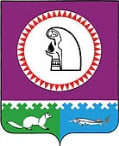 АДМИНИСТРАЦИЯ ОКТЯБРЬСКОГО РАЙОНАПОСТАНОВЛЕНИЕМуниципальное образование Октябрьский районАДМИНИСТРАЦИЯ ОКТЯБРЬСКОГО РАЙОНАПОСТАНОВЛЕНИЕМуниципальное образование Октябрьский районАДМИНИСТРАЦИЯ ОКТЯБРЬСКОГО РАЙОНАПОСТАНОВЛЕНИЕМуниципальное образование Октябрьский районАДМИНИСТРАЦИЯ ОКТЯБРЬСКОГО РАЙОНАПОСТАНОВЛЕНИЕМуниципальное образование Октябрьский районАДМИНИСТРАЦИЯ ОКТЯБРЬСКОГО РАЙОНАПОСТАНОВЛЕНИЕМуниципальное образование Октябрьский районАДМИНИСТРАЦИЯ ОКТЯБРЬСКОГО РАЙОНАПОСТАНОВЛЕНИЕМуниципальное образование Октябрьский районАДМИНИСТРАЦИЯ ОКТЯБРЬСКОГО РАЙОНАПОСТАНОВЛЕНИЕМуниципальное образование Октябрьский районАДМИНИСТРАЦИЯ ОКТЯБРЬСКОГО РАЙОНАПОСТАНОВЛЕНИЕМуниципальное образование Октябрьский районАДМИНИСТРАЦИЯ ОКТЯБРЬСКОГО РАЙОНАПОСТАНОВЛЕНИЕМуниципальное образование Октябрьский районАДМИНИСТРАЦИЯ ОКТЯБРЬСКОГО РАЙОНАПОСТАНОВЛЕНИЕ«»2024г.№пгт. Октябрьскоепгт. Октябрьскоепгт. Октябрьскоепгт. Октябрьскоепгт. Октябрьскоепгт. Октябрьскоепгт. Октябрьскоепгт. Октябрьскоепгт. Октябрьскоепгт. ОктябрьскоеНаименование муниципальной программы Управление муниципальной собственностью                 в муниципальном образовании Октябрьский районУправление муниципальной собственностью                 в муниципальном образовании Октябрьский районУправление муниципальной собственностью                 в муниципальном образовании Октябрьский районУправление муниципальной собственностью                 в муниципальном образовании Октябрьский районУправление муниципальной собственностью                 в муниципальном образовании Октябрьский районУправление муниципальной собственностью                 в муниципальном образовании Октябрьский районУправление муниципальной собственностью                 в муниципальном образовании Октябрьский районСроки реализации муниципальной программыСроки реализации муниципальной программыСроки реализации муниципальной программыСроки реализации муниципальной программыСроки реализации муниципальной программыСроки реализации муниципальной программыСроки реализации муниципальной программыСроки реализации муниципальной программыСроки реализации муниципальной программы2023 – 2026 годы и на период до 2030 года2023 – 2026 годы и на период до 2030 года2023 – 2026 годы и на период до 2030 года2023 – 2026 годы и на период до 2030 года2023 – 2026 годы и на период до 2030 года2023 – 2026 годы и на период до 2030 года2023 – 2026 годы и на период до 2030 года2023 – 2026 годы и на период до 2030 годаТип муниципальной программы Муниципальная программа Муниципальная программа Муниципальная программа Муниципальная программа Муниципальная программа Муниципальная программа Муниципальная программа Муниципальная программа Муниципальная программа Муниципальная программа Муниципальная программа Муниципальная программа Муниципальная программа Муниципальная программа Муниципальная программа Муниципальная программа Муниципальная программа Муниципальная программа Муниципальная программа Муниципальная программа Муниципальная программа Муниципальная программа Муниципальная программа Муниципальная программа Куратор муниципальной программы заместитель главы Октябрьского района по вопросам муниципальной собственности, недропользования, председатель Комитета                                            по управлению муниципальной собственностью администрации Октябрьского районазаместитель главы Октябрьского района по вопросам муниципальной собственности, недропользования, председатель Комитета                                            по управлению муниципальной собственностью администрации Октябрьского районазаместитель главы Октябрьского района по вопросам муниципальной собственности, недропользования, председатель Комитета                                            по управлению муниципальной собственностью администрации Октябрьского районазаместитель главы Октябрьского района по вопросам муниципальной собственности, недропользования, председатель Комитета                                            по управлению муниципальной собственностью администрации Октябрьского районазаместитель главы Октябрьского района по вопросам муниципальной собственности, недропользования, председатель Комитета                                            по управлению муниципальной собственностью администрации Октябрьского районазаместитель главы Октябрьского района по вопросам муниципальной собственности, недропользования, председатель Комитета                                            по управлению муниципальной собственностью администрации Октябрьского районазаместитель главы Октябрьского района по вопросам муниципальной собственности, недропользования, председатель Комитета                                            по управлению муниципальной собственностью администрации Октябрьского районазаместитель главы Октябрьского района по вопросам муниципальной собственности, недропользования, председатель Комитета                                            по управлению муниципальной собственностью администрации Октябрьского районазаместитель главы Октябрьского района по вопросам муниципальной собственности, недропользования, председатель Комитета                                            по управлению муниципальной собственностью администрации Октябрьского районазаместитель главы Октябрьского района по вопросам муниципальной собственности, недропользования, председатель Комитета                                            по управлению муниципальной собственностью администрации Октябрьского районазаместитель главы Октябрьского района по вопросам муниципальной собственности, недропользования, председатель Комитета                                            по управлению муниципальной собственностью администрации Октябрьского районазаместитель главы Октябрьского района по вопросам муниципальной собственности, недропользования, председатель Комитета                                            по управлению муниципальной собственностью администрации Октябрьского районазаместитель главы Октябрьского района по вопросам муниципальной собственности, недропользования, председатель Комитета                                            по управлению муниципальной собственностью администрации Октябрьского районазаместитель главы Октябрьского района по вопросам муниципальной собственности, недропользования, председатель Комитета                                            по управлению муниципальной собственностью администрации Октябрьского районазаместитель главы Октябрьского района по вопросам муниципальной собственности, недропользования, председатель Комитета                                            по управлению муниципальной собственностью администрации Октябрьского районазаместитель главы Октябрьского района по вопросам муниципальной собственности, недропользования, председатель Комитета                                            по управлению муниципальной собственностью администрации Октябрьского районазаместитель главы Октябрьского района по вопросам муниципальной собственности, недропользования, председатель Комитета                                            по управлению муниципальной собственностью администрации Октябрьского районазаместитель главы Октябрьского района по вопросам муниципальной собственности, недропользования, председатель Комитета                                            по управлению муниципальной собственностью администрации Октябрьского районазаместитель главы Октябрьского района по вопросам муниципальной собственности, недропользования, председатель Комитета                                            по управлению муниципальной собственностью администрации Октябрьского районазаместитель главы Октябрьского района по вопросам муниципальной собственности, недропользования, председатель Комитета                                            по управлению муниципальной собственностью администрации Октябрьского районазаместитель главы Октябрьского района по вопросам муниципальной собственности, недропользования, председатель Комитета                                            по управлению муниципальной собственностью администрации Октябрьского районазаместитель главы Октябрьского района по вопросам муниципальной собственности, недропользования, председатель Комитета                                            по управлению муниципальной собственностью администрации Октябрьского районазаместитель главы Октябрьского района по вопросам муниципальной собственности, недропользования, председатель Комитета                                            по управлению муниципальной собственностью администрации Октябрьского районазаместитель главы Октябрьского района по вопросам муниципальной собственности, недропользования, председатель Комитета                                            по управлению муниципальной собственностью администрации Октябрьского районаОтветственный исполнительмуниципальной программыКомитет по управлению муниципальной собственностью администрации Октябрьского района  Комитет по управлению муниципальной собственностью администрации Октябрьского района  Комитет по управлению муниципальной собственностью администрации Октябрьского района  Комитет по управлению муниципальной собственностью администрации Октябрьского района  Комитет по управлению муниципальной собственностью администрации Октябрьского района  Комитет по управлению муниципальной собственностью администрации Октябрьского района  Комитет по управлению муниципальной собственностью администрации Октябрьского района  Комитет по управлению муниципальной собственностью администрации Октябрьского района  Комитет по управлению муниципальной собственностью администрации Октябрьского района  Комитет по управлению муниципальной собственностью администрации Октябрьского района  Комитет по управлению муниципальной собственностью администрации Октябрьского района  Комитет по управлению муниципальной собственностью администрации Октябрьского района  Комитет по управлению муниципальной собственностью администрации Октябрьского района  Комитет по управлению муниципальной собственностью администрации Октябрьского района  Комитет по управлению муниципальной собственностью администрации Октябрьского района  Комитет по управлению муниципальной собственностью администрации Октябрьского района  Комитет по управлению муниципальной собственностью администрации Октябрьского района  Комитет по управлению муниципальной собственностью администрации Октябрьского района  Комитет по управлению муниципальной собственностью администрации Октябрьского района  Комитет по управлению муниципальной собственностью администрации Октябрьского района  Комитет по управлению муниципальной собственностью администрации Октябрьского района  Комитет по управлению муниципальной собственностью администрации Октябрьского района  Комитет по управлению муниципальной собственностью администрации Октябрьского района  Комитет по управлению муниципальной собственностью администрации Октябрьского района  Соисполнители муниципальной программы Администрация Октябрьского района;Комитет по строительству, архитектуре и жизнеобеспечению администрации Октябрьского района;Администрация муниципального образования городское поселение Андра (по согласованию);Администрация городского поселения Октябрьское (по согласованию);Администрация городского поселения Талинка (по согласованию);Администрация городского поселения Приобье (по согласованию);Администрация сельского поселения Сергино (по согласованию);Администрация сельского поселения Шеркалы (по согласованию);Администрация сельского поселения Перегребное (по согласованию);Администрация сельского поселения Унъюган (по согласованию);Администрация сельского поселения Малый Атлым (по согласованию);Администрация сельского поселения Карымкары (по согласованию); Администрация сельского поселения Каменное (по согласованию).Администрация Октябрьского района;Комитет по строительству, архитектуре и жизнеобеспечению администрации Октябрьского района;Администрация муниципального образования городское поселение Андра (по согласованию);Администрация городского поселения Октябрьское (по согласованию);Администрация городского поселения Талинка (по согласованию);Администрация городского поселения Приобье (по согласованию);Администрация сельского поселения Сергино (по согласованию);Администрация сельского поселения Шеркалы (по согласованию);Администрация сельского поселения Перегребное (по согласованию);Администрация сельского поселения Унъюган (по согласованию);Администрация сельского поселения Малый Атлым (по согласованию);Администрация сельского поселения Карымкары (по согласованию); Администрация сельского поселения Каменное (по согласованию).Администрация Октябрьского района;Комитет по строительству, архитектуре и жизнеобеспечению администрации Октябрьского района;Администрация муниципального образования городское поселение Андра (по согласованию);Администрация городского поселения Октябрьское (по согласованию);Администрация городского поселения Талинка (по согласованию);Администрация городского поселения Приобье (по согласованию);Администрация сельского поселения Сергино (по согласованию);Администрация сельского поселения Шеркалы (по согласованию);Администрация сельского поселения Перегребное (по согласованию);Администрация сельского поселения Унъюган (по согласованию);Администрация сельского поселения Малый Атлым (по согласованию);Администрация сельского поселения Карымкары (по согласованию); Администрация сельского поселения Каменное (по согласованию).Администрация Октябрьского района;Комитет по строительству, архитектуре и жизнеобеспечению администрации Октябрьского района;Администрация муниципального образования городское поселение Андра (по согласованию);Администрация городского поселения Октябрьское (по согласованию);Администрация городского поселения Талинка (по согласованию);Администрация городского поселения Приобье (по согласованию);Администрация сельского поселения Сергино (по согласованию);Администрация сельского поселения Шеркалы (по согласованию);Администрация сельского поселения Перегребное (по согласованию);Администрация сельского поселения Унъюган (по согласованию);Администрация сельского поселения Малый Атлым (по согласованию);Администрация сельского поселения Карымкары (по согласованию); Администрация сельского поселения Каменное (по согласованию).Администрация Октябрьского района;Комитет по строительству, архитектуре и жизнеобеспечению администрации Октябрьского района;Администрация муниципального образования городское поселение Андра (по согласованию);Администрация городского поселения Октябрьское (по согласованию);Администрация городского поселения Талинка (по согласованию);Администрация городского поселения Приобье (по согласованию);Администрация сельского поселения Сергино (по согласованию);Администрация сельского поселения Шеркалы (по согласованию);Администрация сельского поселения Перегребное (по согласованию);Администрация сельского поселения Унъюган (по согласованию);Администрация сельского поселения Малый Атлым (по согласованию);Администрация сельского поселения Карымкары (по согласованию); Администрация сельского поселения Каменное (по согласованию).Администрация Октябрьского района;Комитет по строительству, архитектуре и жизнеобеспечению администрации Октябрьского района;Администрация муниципального образования городское поселение Андра (по согласованию);Администрация городского поселения Октябрьское (по согласованию);Администрация городского поселения Талинка (по согласованию);Администрация городского поселения Приобье (по согласованию);Администрация сельского поселения Сергино (по согласованию);Администрация сельского поселения Шеркалы (по согласованию);Администрация сельского поселения Перегребное (по согласованию);Администрация сельского поселения Унъюган (по согласованию);Администрация сельского поселения Малый Атлым (по согласованию);Администрация сельского поселения Карымкары (по согласованию); Администрация сельского поселения Каменное (по согласованию).Администрация Октябрьского района;Комитет по строительству, архитектуре и жизнеобеспечению администрации Октябрьского района;Администрация муниципального образования городское поселение Андра (по согласованию);Администрация городского поселения Октябрьское (по согласованию);Администрация городского поселения Талинка (по согласованию);Администрация городского поселения Приобье (по согласованию);Администрация сельского поселения Сергино (по согласованию);Администрация сельского поселения Шеркалы (по согласованию);Администрация сельского поселения Перегребное (по согласованию);Администрация сельского поселения Унъюган (по согласованию);Администрация сельского поселения Малый Атлым (по согласованию);Администрация сельского поселения Карымкары (по согласованию); Администрация сельского поселения Каменное (по согласованию).Администрация Октябрьского района;Комитет по строительству, архитектуре и жизнеобеспечению администрации Октябрьского района;Администрация муниципального образования городское поселение Андра (по согласованию);Администрация городского поселения Октябрьское (по согласованию);Администрация городского поселения Талинка (по согласованию);Администрация городского поселения Приобье (по согласованию);Администрация сельского поселения Сергино (по согласованию);Администрация сельского поселения Шеркалы (по согласованию);Администрация сельского поселения Перегребное (по согласованию);Администрация сельского поселения Унъюган (по согласованию);Администрация сельского поселения Малый Атлым (по согласованию);Администрация сельского поселения Карымкары (по согласованию); Администрация сельского поселения Каменное (по согласованию).Администрация Октябрьского района;Комитет по строительству, архитектуре и жизнеобеспечению администрации Октябрьского района;Администрация муниципального образования городское поселение Андра (по согласованию);Администрация городского поселения Октябрьское (по согласованию);Администрация городского поселения Талинка (по согласованию);Администрация городского поселения Приобье (по согласованию);Администрация сельского поселения Сергино (по согласованию);Администрация сельского поселения Шеркалы (по согласованию);Администрация сельского поселения Перегребное (по согласованию);Администрация сельского поселения Унъюган (по согласованию);Администрация сельского поселения Малый Атлым (по согласованию);Администрация сельского поселения Карымкары (по согласованию); Администрация сельского поселения Каменное (по согласованию).Администрация Октябрьского района;Комитет по строительству, архитектуре и жизнеобеспечению администрации Октябрьского района;Администрация муниципального образования городское поселение Андра (по согласованию);Администрация городского поселения Октябрьское (по согласованию);Администрация городского поселения Талинка (по согласованию);Администрация городского поселения Приобье (по согласованию);Администрация сельского поселения Сергино (по согласованию);Администрация сельского поселения Шеркалы (по согласованию);Администрация сельского поселения Перегребное (по согласованию);Администрация сельского поселения Унъюган (по согласованию);Администрация сельского поселения Малый Атлым (по согласованию);Администрация сельского поселения Карымкары (по согласованию); Администрация сельского поселения Каменное (по согласованию).Администрация Октябрьского района;Комитет по строительству, архитектуре и жизнеобеспечению администрации Октябрьского района;Администрация муниципального образования городское поселение Андра (по согласованию);Администрация городского поселения Октябрьское (по согласованию);Администрация городского поселения Талинка (по согласованию);Администрация городского поселения Приобье (по согласованию);Администрация сельского поселения Сергино (по согласованию);Администрация сельского поселения Шеркалы (по согласованию);Администрация сельского поселения Перегребное (по согласованию);Администрация сельского поселения Унъюган (по согласованию);Администрация сельского поселения Малый Атлым (по согласованию);Администрация сельского поселения Карымкары (по согласованию); Администрация сельского поселения Каменное (по согласованию).Администрация Октябрьского района;Комитет по строительству, архитектуре и жизнеобеспечению администрации Октябрьского района;Администрация муниципального образования городское поселение Андра (по согласованию);Администрация городского поселения Октябрьское (по согласованию);Администрация городского поселения Талинка (по согласованию);Администрация городского поселения Приобье (по согласованию);Администрация сельского поселения Сергино (по согласованию);Администрация сельского поселения Шеркалы (по согласованию);Администрация сельского поселения Перегребное (по согласованию);Администрация сельского поселения Унъюган (по согласованию);Администрация сельского поселения Малый Атлым (по согласованию);Администрация сельского поселения Карымкары (по согласованию); Администрация сельского поселения Каменное (по согласованию).Администрация Октябрьского района;Комитет по строительству, архитектуре и жизнеобеспечению администрации Октябрьского района;Администрация муниципального образования городское поселение Андра (по согласованию);Администрация городского поселения Октябрьское (по согласованию);Администрация городского поселения Талинка (по согласованию);Администрация городского поселения Приобье (по согласованию);Администрация сельского поселения Сергино (по согласованию);Администрация сельского поселения Шеркалы (по согласованию);Администрация сельского поселения Перегребное (по согласованию);Администрация сельского поселения Унъюган (по согласованию);Администрация сельского поселения Малый Атлым (по согласованию);Администрация сельского поселения Карымкары (по согласованию); Администрация сельского поселения Каменное (по согласованию).Администрация Октябрьского района;Комитет по строительству, архитектуре и жизнеобеспечению администрации Октябрьского района;Администрация муниципального образования городское поселение Андра (по согласованию);Администрация городского поселения Октябрьское (по согласованию);Администрация городского поселения Талинка (по согласованию);Администрация городского поселения Приобье (по согласованию);Администрация сельского поселения Сергино (по согласованию);Администрация сельского поселения Шеркалы (по согласованию);Администрация сельского поселения Перегребное (по согласованию);Администрация сельского поселения Унъюган (по согласованию);Администрация сельского поселения Малый Атлым (по согласованию);Администрация сельского поселения Карымкары (по согласованию); Администрация сельского поселения Каменное (по согласованию).Администрация Октябрьского района;Комитет по строительству, архитектуре и жизнеобеспечению администрации Октябрьского района;Администрация муниципального образования городское поселение Андра (по согласованию);Администрация городского поселения Октябрьское (по согласованию);Администрация городского поселения Талинка (по согласованию);Администрация городского поселения Приобье (по согласованию);Администрация сельского поселения Сергино (по согласованию);Администрация сельского поселения Шеркалы (по согласованию);Администрация сельского поселения Перегребное (по согласованию);Администрация сельского поселения Унъюган (по согласованию);Администрация сельского поселения Малый Атлым (по согласованию);Администрация сельского поселения Карымкары (по согласованию); Администрация сельского поселения Каменное (по согласованию).Администрация Октябрьского района;Комитет по строительству, архитектуре и жизнеобеспечению администрации Октябрьского района;Администрация муниципального образования городское поселение Андра (по согласованию);Администрация городского поселения Октябрьское (по согласованию);Администрация городского поселения Талинка (по согласованию);Администрация городского поселения Приобье (по согласованию);Администрация сельского поселения Сергино (по согласованию);Администрация сельского поселения Шеркалы (по согласованию);Администрация сельского поселения Перегребное (по согласованию);Администрация сельского поселения Унъюган (по согласованию);Администрация сельского поселения Малый Атлым (по согласованию);Администрация сельского поселения Карымкары (по согласованию); Администрация сельского поселения Каменное (по согласованию).Администрация Октябрьского района;Комитет по строительству, архитектуре и жизнеобеспечению администрации Октябрьского района;Администрация муниципального образования городское поселение Андра (по согласованию);Администрация городского поселения Октябрьское (по согласованию);Администрация городского поселения Талинка (по согласованию);Администрация городского поселения Приобье (по согласованию);Администрация сельского поселения Сергино (по согласованию);Администрация сельского поселения Шеркалы (по согласованию);Администрация сельского поселения Перегребное (по согласованию);Администрация сельского поселения Унъюган (по согласованию);Администрация сельского поселения Малый Атлым (по согласованию);Администрация сельского поселения Карымкары (по согласованию); Администрация сельского поселения Каменное (по согласованию).Администрация Октябрьского района;Комитет по строительству, архитектуре и жизнеобеспечению администрации Октябрьского района;Администрация муниципального образования городское поселение Андра (по согласованию);Администрация городского поселения Октябрьское (по согласованию);Администрация городского поселения Талинка (по согласованию);Администрация городского поселения Приобье (по согласованию);Администрация сельского поселения Сергино (по согласованию);Администрация сельского поселения Шеркалы (по согласованию);Администрация сельского поселения Перегребное (по согласованию);Администрация сельского поселения Унъюган (по согласованию);Администрация сельского поселения Малый Атлым (по согласованию);Администрация сельского поселения Карымкары (по согласованию); Администрация сельского поселения Каменное (по согласованию).Администрация Октябрьского района;Комитет по строительству, архитектуре и жизнеобеспечению администрации Октябрьского района;Администрация муниципального образования городское поселение Андра (по согласованию);Администрация городского поселения Октябрьское (по согласованию);Администрация городского поселения Талинка (по согласованию);Администрация городского поселения Приобье (по согласованию);Администрация сельского поселения Сергино (по согласованию);Администрация сельского поселения Шеркалы (по согласованию);Администрация сельского поселения Перегребное (по согласованию);Администрация сельского поселения Унъюган (по согласованию);Администрация сельского поселения Малый Атлым (по согласованию);Администрация сельского поселения Карымкары (по согласованию); Администрация сельского поселения Каменное (по согласованию).Администрация Октябрьского района;Комитет по строительству, архитектуре и жизнеобеспечению администрации Октябрьского района;Администрация муниципального образования городское поселение Андра (по согласованию);Администрация городского поселения Октябрьское (по согласованию);Администрация городского поселения Талинка (по согласованию);Администрация городского поселения Приобье (по согласованию);Администрация сельского поселения Сергино (по согласованию);Администрация сельского поселения Шеркалы (по согласованию);Администрация сельского поселения Перегребное (по согласованию);Администрация сельского поселения Унъюган (по согласованию);Администрация сельского поселения Малый Атлым (по согласованию);Администрация сельского поселения Карымкары (по согласованию); Администрация сельского поселения Каменное (по согласованию).Администрация Октябрьского района;Комитет по строительству, архитектуре и жизнеобеспечению администрации Октябрьского района;Администрация муниципального образования городское поселение Андра (по согласованию);Администрация городского поселения Октябрьское (по согласованию);Администрация городского поселения Талинка (по согласованию);Администрация городского поселения Приобье (по согласованию);Администрация сельского поселения Сергино (по согласованию);Администрация сельского поселения Шеркалы (по согласованию);Администрация сельского поселения Перегребное (по согласованию);Администрация сельского поселения Унъюган (по согласованию);Администрация сельского поселения Малый Атлым (по согласованию);Администрация сельского поселения Карымкары (по согласованию); Администрация сельского поселения Каменное (по согласованию).Администрация Октябрьского района;Комитет по строительству, архитектуре и жизнеобеспечению администрации Октябрьского района;Администрация муниципального образования городское поселение Андра (по согласованию);Администрация городского поселения Октябрьское (по согласованию);Администрация городского поселения Талинка (по согласованию);Администрация городского поселения Приобье (по согласованию);Администрация сельского поселения Сергино (по согласованию);Администрация сельского поселения Шеркалы (по согласованию);Администрация сельского поселения Перегребное (по согласованию);Администрация сельского поселения Унъюган (по согласованию);Администрация сельского поселения Малый Атлым (по согласованию);Администрация сельского поселения Карымкары (по согласованию); Администрация сельского поселения Каменное (по согласованию).Администрация Октябрьского района;Комитет по строительству, архитектуре и жизнеобеспечению администрации Октябрьского района;Администрация муниципального образования городское поселение Андра (по согласованию);Администрация городского поселения Октябрьское (по согласованию);Администрация городского поселения Талинка (по согласованию);Администрация городского поселения Приобье (по согласованию);Администрация сельского поселения Сергино (по согласованию);Администрация сельского поселения Шеркалы (по согласованию);Администрация сельского поселения Перегребное (по согласованию);Администрация сельского поселения Унъюган (по согласованию);Администрация сельского поселения Малый Атлым (по согласованию);Администрация сельского поселения Карымкары (по согласованию); Администрация сельского поселения Каменное (по согласованию).Администрация Октябрьского района;Комитет по строительству, архитектуре и жизнеобеспечению администрации Октябрьского района;Администрация муниципального образования городское поселение Андра (по согласованию);Администрация городского поселения Октябрьское (по согласованию);Администрация городского поселения Талинка (по согласованию);Администрация городского поселения Приобье (по согласованию);Администрация сельского поселения Сергино (по согласованию);Администрация сельского поселения Шеркалы (по согласованию);Администрация сельского поселения Перегребное (по согласованию);Администрация сельского поселения Унъюган (по согласованию);Администрация сельского поселения Малый Атлым (по согласованию);Администрация сельского поселения Карымкары (по согласованию); Администрация сельского поселения Каменное (по согласованию).Национальная цель отсутствуетотсутствуетотсутствуетотсутствуетотсутствуетотсутствуетотсутствуетотсутствуетотсутствуетотсутствуетотсутствуетотсутствуетотсутствуетотсутствуетотсутствуетотсутствуетотсутствуетотсутствуетотсутствуетотсутствуетотсутствуетотсутствуетотсутствуетотсутствуетЦели муниципальной программы Формирование эффективной системы управления и распоряжения муниципальной собственностью Октябрьского района, позволяющей обеспечить оптимальный состав имущества для исполнения полномочий органами местного самоуправления, достоверный учет и контроль использования муниципального имущества и снижение расходов на содержание имущества.Формирование эффективной системы управления и распоряжения муниципальной собственностью Октябрьского района, позволяющей обеспечить оптимальный состав имущества для исполнения полномочий органами местного самоуправления, достоверный учет и контроль использования муниципального имущества и снижение расходов на содержание имущества.Формирование эффективной системы управления и распоряжения муниципальной собственностью Октябрьского района, позволяющей обеспечить оптимальный состав имущества для исполнения полномочий органами местного самоуправления, достоверный учет и контроль использования муниципального имущества и снижение расходов на содержание имущества.Формирование эффективной системы управления и распоряжения муниципальной собственностью Октябрьского района, позволяющей обеспечить оптимальный состав имущества для исполнения полномочий органами местного самоуправления, достоверный учет и контроль использования муниципального имущества и снижение расходов на содержание имущества.Формирование эффективной системы управления и распоряжения муниципальной собственностью Октябрьского района, позволяющей обеспечить оптимальный состав имущества для исполнения полномочий органами местного самоуправления, достоверный учет и контроль использования муниципального имущества и снижение расходов на содержание имущества.Формирование эффективной системы управления и распоряжения муниципальной собственностью Октябрьского района, позволяющей обеспечить оптимальный состав имущества для исполнения полномочий органами местного самоуправления, достоверный учет и контроль использования муниципального имущества и снижение расходов на содержание имущества.Формирование эффективной системы управления и распоряжения муниципальной собственностью Октябрьского района, позволяющей обеспечить оптимальный состав имущества для исполнения полномочий органами местного самоуправления, достоверный учет и контроль использования муниципального имущества и снижение расходов на содержание имущества.Формирование эффективной системы управления и распоряжения муниципальной собственностью Октябрьского района, позволяющей обеспечить оптимальный состав имущества для исполнения полномочий органами местного самоуправления, достоверный учет и контроль использования муниципального имущества и снижение расходов на содержание имущества.Формирование эффективной системы управления и распоряжения муниципальной собственностью Октябрьского района, позволяющей обеспечить оптимальный состав имущества для исполнения полномочий органами местного самоуправления, достоверный учет и контроль использования муниципального имущества и снижение расходов на содержание имущества.Формирование эффективной системы управления и распоряжения муниципальной собственностью Октябрьского района, позволяющей обеспечить оптимальный состав имущества для исполнения полномочий органами местного самоуправления, достоверный учет и контроль использования муниципального имущества и снижение расходов на содержание имущества.Формирование эффективной системы управления и распоряжения муниципальной собственностью Октябрьского района, позволяющей обеспечить оптимальный состав имущества для исполнения полномочий органами местного самоуправления, достоверный учет и контроль использования муниципального имущества и снижение расходов на содержание имущества.Формирование эффективной системы управления и распоряжения муниципальной собственностью Октябрьского района, позволяющей обеспечить оптимальный состав имущества для исполнения полномочий органами местного самоуправления, достоверный учет и контроль использования муниципального имущества и снижение расходов на содержание имущества.Формирование эффективной системы управления и распоряжения муниципальной собственностью Октябрьского района, позволяющей обеспечить оптимальный состав имущества для исполнения полномочий органами местного самоуправления, достоверный учет и контроль использования муниципального имущества и снижение расходов на содержание имущества.Формирование эффективной системы управления и распоряжения муниципальной собственностью Октябрьского района, позволяющей обеспечить оптимальный состав имущества для исполнения полномочий органами местного самоуправления, достоверный учет и контроль использования муниципального имущества и снижение расходов на содержание имущества.Формирование эффективной системы управления и распоряжения муниципальной собственностью Октябрьского района, позволяющей обеспечить оптимальный состав имущества для исполнения полномочий органами местного самоуправления, достоверный учет и контроль использования муниципального имущества и снижение расходов на содержание имущества.Формирование эффективной системы управления и распоряжения муниципальной собственностью Октябрьского района, позволяющей обеспечить оптимальный состав имущества для исполнения полномочий органами местного самоуправления, достоверный учет и контроль использования муниципального имущества и снижение расходов на содержание имущества.Формирование эффективной системы управления и распоряжения муниципальной собственностью Октябрьского района, позволяющей обеспечить оптимальный состав имущества для исполнения полномочий органами местного самоуправления, достоверный учет и контроль использования муниципального имущества и снижение расходов на содержание имущества.Формирование эффективной системы управления и распоряжения муниципальной собственностью Октябрьского района, позволяющей обеспечить оптимальный состав имущества для исполнения полномочий органами местного самоуправления, достоверный учет и контроль использования муниципального имущества и снижение расходов на содержание имущества.Формирование эффективной системы управления и распоряжения муниципальной собственностью Октябрьского района, позволяющей обеспечить оптимальный состав имущества для исполнения полномочий органами местного самоуправления, достоверный учет и контроль использования муниципального имущества и снижение расходов на содержание имущества.Формирование эффективной системы управления и распоряжения муниципальной собственностью Октябрьского района, позволяющей обеспечить оптимальный состав имущества для исполнения полномочий органами местного самоуправления, достоверный учет и контроль использования муниципального имущества и снижение расходов на содержание имущества.Формирование эффективной системы управления и распоряжения муниципальной собственностью Октябрьского района, позволяющей обеспечить оптимальный состав имущества для исполнения полномочий органами местного самоуправления, достоверный учет и контроль использования муниципального имущества и снижение расходов на содержание имущества.Формирование эффективной системы управления и распоряжения муниципальной собственностью Октябрьского района, позволяющей обеспечить оптимальный состав имущества для исполнения полномочий органами местного самоуправления, достоверный учет и контроль использования муниципального имущества и снижение расходов на содержание имущества.Формирование эффективной системы управления и распоряжения муниципальной собственностью Октябрьского района, позволяющей обеспечить оптимальный состав имущества для исполнения полномочий органами местного самоуправления, достоверный учет и контроль использования муниципального имущества и снижение расходов на содержание имущества.Формирование эффективной системы управления и распоряжения муниципальной собственностью Октябрьского района, позволяющей обеспечить оптимальный состав имущества для исполнения полномочий органами местного самоуправления, достоверный учет и контроль использования муниципального имущества и снижение расходов на содержание имущества.Задачи муниципальной программы 1. Совершенствование системы управления муниципальной собственностью муниципального образования Октябрьский район.2. Обеспечение условий для выполнения функций, возложенных на органы местного самоуправления муниципального образования Октябрьский район.3. Совершенствование инфраструктуры объектов муниципальной собственности.4. Обеспечение эпидемиологического благополучия населения Октябрьского района.1. Совершенствование системы управления муниципальной собственностью муниципального образования Октябрьский район.2. Обеспечение условий для выполнения функций, возложенных на органы местного самоуправления муниципального образования Октябрьский район.3. Совершенствование инфраструктуры объектов муниципальной собственности.4. Обеспечение эпидемиологического благополучия населения Октябрьского района.1. Совершенствование системы управления муниципальной собственностью муниципального образования Октябрьский район.2. Обеспечение условий для выполнения функций, возложенных на органы местного самоуправления муниципального образования Октябрьский район.3. Совершенствование инфраструктуры объектов муниципальной собственности.4. Обеспечение эпидемиологического благополучия населения Октябрьского района.1. Совершенствование системы управления муниципальной собственностью муниципального образования Октябрьский район.2. Обеспечение условий для выполнения функций, возложенных на органы местного самоуправления муниципального образования Октябрьский район.3. Совершенствование инфраструктуры объектов муниципальной собственности.4. Обеспечение эпидемиологического благополучия населения Октябрьского района.1. Совершенствование системы управления муниципальной собственностью муниципального образования Октябрьский район.2. Обеспечение условий для выполнения функций, возложенных на органы местного самоуправления муниципального образования Октябрьский район.3. Совершенствование инфраструктуры объектов муниципальной собственности.4. Обеспечение эпидемиологического благополучия населения Октябрьского района.1. Совершенствование системы управления муниципальной собственностью муниципального образования Октябрьский район.2. Обеспечение условий для выполнения функций, возложенных на органы местного самоуправления муниципального образования Октябрьский район.3. Совершенствование инфраструктуры объектов муниципальной собственности.4. Обеспечение эпидемиологического благополучия населения Октябрьского района.1. Совершенствование системы управления муниципальной собственностью муниципального образования Октябрьский район.2. Обеспечение условий для выполнения функций, возложенных на органы местного самоуправления муниципального образования Октябрьский район.3. Совершенствование инфраструктуры объектов муниципальной собственности.4. Обеспечение эпидемиологического благополучия населения Октябрьского района.1. Совершенствование системы управления муниципальной собственностью муниципального образования Октябрьский район.2. Обеспечение условий для выполнения функций, возложенных на органы местного самоуправления муниципального образования Октябрьский район.3. Совершенствование инфраструктуры объектов муниципальной собственности.4. Обеспечение эпидемиологического благополучия населения Октябрьского района.1. Совершенствование системы управления муниципальной собственностью муниципального образования Октябрьский район.2. Обеспечение условий для выполнения функций, возложенных на органы местного самоуправления муниципального образования Октябрьский район.3. Совершенствование инфраструктуры объектов муниципальной собственности.4. Обеспечение эпидемиологического благополучия населения Октябрьского района.1. Совершенствование системы управления муниципальной собственностью муниципального образования Октябрьский район.2. Обеспечение условий для выполнения функций, возложенных на органы местного самоуправления муниципального образования Октябрьский район.3. Совершенствование инфраструктуры объектов муниципальной собственности.4. Обеспечение эпидемиологического благополучия населения Октябрьского района.1. Совершенствование системы управления муниципальной собственностью муниципального образования Октябрьский район.2. Обеспечение условий для выполнения функций, возложенных на органы местного самоуправления муниципального образования Октябрьский район.3. Совершенствование инфраструктуры объектов муниципальной собственности.4. Обеспечение эпидемиологического благополучия населения Октябрьского района.1. Совершенствование системы управления муниципальной собственностью муниципального образования Октябрьский район.2. Обеспечение условий для выполнения функций, возложенных на органы местного самоуправления муниципального образования Октябрьский район.3. Совершенствование инфраструктуры объектов муниципальной собственности.4. Обеспечение эпидемиологического благополучия населения Октябрьского района.1. Совершенствование системы управления муниципальной собственностью муниципального образования Октябрьский район.2. Обеспечение условий для выполнения функций, возложенных на органы местного самоуправления муниципального образования Октябрьский район.3. Совершенствование инфраструктуры объектов муниципальной собственности.4. Обеспечение эпидемиологического благополучия населения Октябрьского района.1. Совершенствование системы управления муниципальной собственностью муниципального образования Октябрьский район.2. Обеспечение условий для выполнения функций, возложенных на органы местного самоуправления муниципального образования Октябрьский район.3. Совершенствование инфраструктуры объектов муниципальной собственности.4. Обеспечение эпидемиологического благополучия населения Октябрьского района.1. Совершенствование системы управления муниципальной собственностью муниципального образования Октябрьский район.2. Обеспечение условий для выполнения функций, возложенных на органы местного самоуправления муниципального образования Октябрьский район.3. Совершенствование инфраструктуры объектов муниципальной собственности.4. Обеспечение эпидемиологического благополучия населения Октябрьского района.1. Совершенствование системы управления муниципальной собственностью муниципального образования Октябрьский район.2. Обеспечение условий для выполнения функций, возложенных на органы местного самоуправления муниципального образования Октябрьский район.3. Совершенствование инфраструктуры объектов муниципальной собственности.4. Обеспечение эпидемиологического благополучия населения Октябрьского района.1. Совершенствование системы управления муниципальной собственностью муниципального образования Октябрьский район.2. Обеспечение условий для выполнения функций, возложенных на органы местного самоуправления муниципального образования Октябрьский район.3. Совершенствование инфраструктуры объектов муниципальной собственности.4. Обеспечение эпидемиологического благополучия населения Октябрьского района.1. Совершенствование системы управления муниципальной собственностью муниципального образования Октябрьский район.2. Обеспечение условий для выполнения функций, возложенных на органы местного самоуправления муниципального образования Октябрьский район.3. Совершенствование инфраструктуры объектов муниципальной собственности.4. Обеспечение эпидемиологического благополучия населения Октябрьского района.1. Совершенствование системы управления муниципальной собственностью муниципального образования Октябрьский район.2. Обеспечение условий для выполнения функций, возложенных на органы местного самоуправления муниципального образования Октябрьский район.3. Совершенствование инфраструктуры объектов муниципальной собственности.4. Обеспечение эпидемиологического благополучия населения Октябрьского района.1. Совершенствование системы управления муниципальной собственностью муниципального образования Октябрьский район.2. Обеспечение условий для выполнения функций, возложенных на органы местного самоуправления муниципального образования Октябрьский район.3. Совершенствование инфраструктуры объектов муниципальной собственности.4. Обеспечение эпидемиологического благополучия населения Октябрьского района.1. Совершенствование системы управления муниципальной собственностью муниципального образования Октябрьский район.2. Обеспечение условий для выполнения функций, возложенных на органы местного самоуправления муниципального образования Октябрьский район.3. Совершенствование инфраструктуры объектов муниципальной собственности.4. Обеспечение эпидемиологического благополучия населения Октябрьского района.1. Совершенствование системы управления муниципальной собственностью муниципального образования Октябрьский район.2. Обеспечение условий для выполнения функций, возложенных на органы местного самоуправления муниципального образования Октябрьский район.3. Совершенствование инфраструктуры объектов муниципальной собственности.4. Обеспечение эпидемиологического благополучия населения Октябрьского района.1. Совершенствование системы управления муниципальной собственностью муниципального образования Октябрьский район.2. Обеспечение условий для выполнения функций, возложенных на органы местного самоуправления муниципального образования Октябрьский район.3. Совершенствование инфраструктуры объектов муниципальной собственности.4. Обеспечение эпидемиологического благополучия населения Октябрьского района.1. Совершенствование системы управления муниципальной собственностью муниципального образования Октябрьский район.2. Обеспечение условий для выполнения функций, возложенных на органы местного самоуправления муниципального образования Октябрьский район.3. Совершенствование инфраструктуры объектов муниципальной собственности.4. Обеспечение эпидемиологического благополучия населения Октябрьского района.Подпрограммы или основные мероприятия1. Управление и распоряжение муниципальным имуществом муниципального образования Октябрьский район.2. Управление и распоряжение земельными ресурсами.3. Организация страховой защиты имущества муниципального образования Октябрьский район.4. Организация материально-технического обеспечения деятельности органов местного самоуправления.5. Укрепление материально-технической базы объектов муниципальной собственности.6. Расходы на организацию осуществления мероприятий по проведению дезинсекции и дератизации в Ханты-Мансийском автономном округе – Югре.1. Управление и распоряжение муниципальным имуществом муниципального образования Октябрьский район.2. Управление и распоряжение земельными ресурсами.3. Организация страховой защиты имущества муниципального образования Октябрьский район.4. Организация материально-технического обеспечения деятельности органов местного самоуправления.5. Укрепление материально-технической базы объектов муниципальной собственности.6. Расходы на организацию осуществления мероприятий по проведению дезинсекции и дератизации в Ханты-Мансийском автономном округе – Югре.1. Управление и распоряжение муниципальным имуществом муниципального образования Октябрьский район.2. Управление и распоряжение земельными ресурсами.3. Организация страховой защиты имущества муниципального образования Октябрьский район.4. Организация материально-технического обеспечения деятельности органов местного самоуправления.5. Укрепление материально-технической базы объектов муниципальной собственности.6. Расходы на организацию осуществления мероприятий по проведению дезинсекции и дератизации в Ханты-Мансийском автономном округе – Югре.1. Управление и распоряжение муниципальным имуществом муниципального образования Октябрьский район.2. Управление и распоряжение земельными ресурсами.3. Организация страховой защиты имущества муниципального образования Октябрьский район.4. Организация материально-технического обеспечения деятельности органов местного самоуправления.5. Укрепление материально-технической базы объектов муниципальной собственности.6. Расходы на организацию осуществления мероприятий по проведению дезинсекции и дератизации в Ханты-Мансийском автономном округе – Югре.1. Управление и распоряжение муниципальным имуществом муниципального образования Октябрьский район.2. Управление и распоряжение земельными ресурсами.3. Организация страховой защиты имущества муниципального образования Октябрьский район.4. Организация материально-технического обеспечения деятельности органов местного самоуправления.5. Укрепление материально-технической базы объектов муниципальной собственности.6. Расходы на организацию осуществления мероприятий по проведению дезинсекции и дератизации в Ханты-Мансийском автономном округе – Югре.1. Управление и распоряжение муниципальным имуществом муниципального образования Октябрьский район.2. Управление и распоряжение земельными ресурсами.3. Организация страховой защиты имущества муниципального образования Октябрьский район.4. Организация материально-технического обеспечения деятельности органов местного самоуправления.5. Укрепление материально-технической базы объектов муниципальной собственности.6. Расходы на организацию осуществления мероприятий по проведению дезинсекции и дератизации в Ханты-Мансийском автономном округе – Югре.1. Управление и распоряжение муниципальным имуществом муниципального образования Октябрьский район.2. Управление и распоряжение земельными ресурсами.3. Организация страховой защиты имущества муниципального образования Октябрьский район.4. Организация материально-технического обеспечения деятельности органов местного самоуправления.5. Укрепление материально-технической базы объектов муниципальной собственности.6. Расходы на организацию осуществления мероприятий по проведению дезинсекции и дератизации в Ханты-Мансийском автономном округе – Югре.1. Управление и распоряжение муниципальным имуществом муниципального образования Октябрьский район.2. Управление и распоряжение земельными ресурсами.3. Организация страховой защиты имущества муниципального образования Октябрьский район.4. Организация материально-технического обеспечения деятельности органов местного самоуправления.5. Укрепление материально-технической базы объектов муниципальной собственности.6. Расходы на организацию осуществления мероприятий по проведению дезинсекции и дератизации в Ханты-Мансийском автономном округе – Югре.1. Управление и распоряжение муниципальным имуществом муниципального образования Октябрьский район.2. Управление и распоряжение земельными ресурсами.3. Организация страховой защиты имущества муниципального образования Октябрьский район.4. Организация материально-технического обеспечения деятельности органов местного самоуправления.5. Укрепление материально-технической базы объектов муниципальной собственности.6. Расходы на организацию осуществления мероприятий по проведению дезинсекции и дератизации в Ханты-Мансийском автономном округе – Югре.1. Управление и распоряжение муниципальным имуществом муниципального образования Октябрьский район.2. Управление и распоряжение земельными ресурсами.3. Организация страховой защиты имущества муниципального образования Октябрьский район.4. Организация материально-технического обеспечения деятельности органов местного самоуправления.5. Укрепление материально-технической базы объектов муниципальной собственности.6. Расходы на организацию осуществления мероприятий по проведению дезинсекции и дератизации в Ханты-Мансийском автономном округе – Югре.1. Управление и распоряжение муниципальным имуществом муниципального образования Октябрьский район.2. Управление и распоряжение земельными ресурсами.3. Организация страховой защиты имущества муниципального образования Октябрьский район.4. Организация материально-технического обеспечения деятельности органов местного самоуправления.5. Укрепление материально-технической базы объектов муниципальной собственности.6. Расходы на организацию осуществления мероприятий по проведению дезинсекции и дератизации в Ханты-Мансийском автономном округе – Югре.1. Управление и распоряжение муниципальным имуществом муниципального образования Октябрьский район.2. Управление и распоряжение земельными ресурсами.3. Организация страховой защиты имущества муниципального образования Октябрьский район.4. Организация материально-технического обеспечения деятельности органов местного самоуправления.5. Укрепление материально-технической базы объектов муниципальной собственности.6. Расходы на организацию осуществления мероприятий по проведению дезинсекции и дератизации в Ханты-Мансийском автономном округе – Югре.1. Управление и распоряжение муниципальным имуществом муниципального образования Октябрьский район.2. Управление и распоряжение земельными ресурсами.3. Организация страховой защиты имущества муниципального образования Октябрьский район.4. Организация материально-технического обеспечения деятельности органов местного самоуправления.5. Укрепление материально-технической базы объектов муниципальной собственности.6. Расходы на организацию осуществления мероприятий по проведению дезинсекции и дератизации в Ханты-Мансийском автономном округе – Югре.1. Управление и распоряжение муниципальным имуществом муниципального образования Октябрьский район.2. Управление и распоряжение земельными ресурсами.3. Организация страховой защиты имущества муниципального образования Октябрьский район.4. Организация материально-технического обеспечения деятельности органов местного самоуправления.5. Укрепление материально-технической базы объектов муниципальной собственности.6. Расходы на организацию осуществления мероприятий по проведению дезинсекции и дератизации в Ханты-Мансийском автономном округе – Югре.1. Управление и распоряжение муниципальным имуществом муниципального образования Октябрьский район.2. Управление и распоряжение земельными ресурсами.3. Организация страховой защиты имущества муниципального образования Октябрьский район.4. Организация материально-технического обеспечения деятельности органов местного самоуправления.5. Укрепление материально-технической базы объектов муниципальной собственности.6. Расходы на организацию осуществления мероприятий по проведению дезинсекции и дератизации в Ханты-Мансийском автономном округе – Югре.1. Управление и распоряжение муниципальным имуществом муниципального образования Октябрьский район.2. Управление и распоряжение земельными ресурсами.3. Организация страховой защиты имущества муниципального образования Октябрьский район.4. Организация материально-технического обеспечения деятельности органов местного самоуправления.5. Укрепление материально-технической базы объектов муниципальной собственности.6. Расходы на организацию осуществления мероприятий по проведению дезинсекции и дератизации в Ханты-Мансийском автономном округе – Югре.1. Управление и распоряжение муниципальным имуществом муниципального образования Октябрьский район.2. Управление и распоряжение земельными ресурсами.3. Организация страховой защиты имущества муниципального образования Октябрьский район.4. Организация материально-технического обеспечения деятельности органов местного самоуправления.5. Укрепление материально-технической базы объектов муниципальной собственности.6. Расходы на организацию осуществления мероприятий по проведению дезинсекции и дератизации в Ханты-Мансийском автономном округе – Югре.1. Управление и распоряжение муниципальным имуществом муниципального образования Октябрьский район.2. Управление и распоряжение земельными ресурсами.3. Организация страховой защиты имущества муниципального образования Октябрьский район.4. Организация материально-технического обеспечения деятельности органов местного самоуправления.5. Укрепление материально-технической базы объектов муниципальной собственности.6. Расходы на организацию осуществления мероприятий по проведению дезинсекции и дератизации в Ханты-Мансийском автономном округе – Югре.1. Управление и распоряжение муниципальным имуществом муниципального образования Октябрьский район.2. Управление и распоряжение земельными ресурсами.3. Организация страховой защиты имущества муниципального образования Октябрьский район.4. Организация материально-технического обеспечения деятельности органов местного самоуправления.5. Укрепление материально-технической базы объектов муниципальной собственности.6. Расходы на организацию осуществления мероприятий по проведению дезинсекции и дератизации в Ханты-Мансийском автономном округе – Югре.1. Управление и распоряжение муниципальным имуществом муниципального образования Октябрьский район.2. Управление и распоряжение земельными ресурсами.3. Организация страховой защиты имущества муниципального образования Октябрьский район.4. Организация материально-технического обеспечения деятельности органов местного самоуправления.5. Укрепление материально-технической базы объектов муниципальной собственности.6. Расходы на организацию осуществления мероприятий по проведению дезинсекции и дератизации в Ханты-Мансийском автономном округе – Югре.1. Управление и распоряжение муниципальным имуществом муниципального образования Октябрьский район.2. Управление и распоряжение земельными ресурсами.3. Организация страховой защиты имущества муниципального образования Октябрьский район.4. Организация материально-технического обеспечения деятельности органов местного самоуправления.5. Укрепление материально-технической базы объектов муниципальной собственности.6. Расходы на организацию осуществления мероприятий по проведению дезинсекции и дератизации в Ханты-Мансийском автономном округе – Югре.1. Управление и распоряжение муниципальным имуществом муниципального образования Октябрьский район.2. Управление и распоряжение земельными ресурсами.3. Организация страховой защиты имущества муниципального образования Октябрьский район.4. Организация материально-технического обеспечения деятельности органов местного самоуправления.5. Укрепление материально-технической базы объектов муниципальной собственности.6. Расходы на организацию осуществления мероприятий по проведению дезинсекции и дератизации в Ханты-Мансийском автономном округе – Югре.1. Управление и распоряжение муниципальным имуществом муниципального образования Октябрьский район.2. Управление и распоряжение земельными ресурсами.3. Организация страховой защиты имущества муниципального образования Октябрьский район.4. Организация материально-технического обеспечения деятельности органов местного самоуправления.5. Укрепление материально-технической базы объектов муниципальной собственности.6. Расходы на организацию осуществления мероприятий по проведению дезинсекции и дератизации в Ханты-Мансийском автономном округе – Югре.1. Управление и распоряжение муниципальным имуществом муниципального образования Октябрьский район.2. Управление и распоряжение земельными ресурсами.3. Организация страховой защиты имущества муниципального образования Октябрьский район.4. Организация материально-технического обеспечения деятельности органов местного самоуправления.5. Укрепление материально-технической базы объектов муниципальной собственности.6. Расходы на организацию осуществления мероприятий по проведению дезинсекции и дератизации в Ханты-Мансийском автономном округе – Югре.Целевые показатели муниципальной программы № п/пНаименование целевого показателя Наименование целевого показателя Наименование целевого показателя Документ-основание Документ-основание Значение показателя по годам  Значение показателя по годам  Значение показателя по годам  Значение показателя по годам  Значение показателя по годам  Значение показателя по годам  Значение показателя по годам  Значение показателя по годам  Значение показателя по годам  Значение показателя по годам  Значение показателя по годам  Значение показателя по годам  Значение показателя по годам  Значение показателя по годам  Значение показателя по годам  Значение показателя по годам  Значение показателя по годам  Значение показателя по годам  Целевые показатели муниципальной программы № п/пНаименование целевого показателя Наименование целевого показателя Наименование целевого показателя Документ-основание Документ-основание Базовое значение Базовое значение 202320242024202520262027-20302027-2030На момент окончания реализации муниципальной программы  На момент окончания реализации муниципальной программы  На момент окончания реализации муниципальной программы  На момент окончания реализации муниципальной программы  На момент окончания реализации муниципальной программы  На момент окончания реализации муниципальной программы  На момент окончания реализации муниципальной программы  На момент окончания реализации муниципальной программы  Ответственный исполнитель/соисполнитель за достижение показателя Целевые показатели муниципальной программы 1Доходы бюджета                  от эффективного управления и распоряжения муниципальной собственностью, тыс. руб.Доходы бюджета                  от эффективного управления и распоряжения муниципальной собственностью, тыс. руб.Доходы бюджета                  от эффективного управления и распоряжения муниципальной собственностью, тыс. руб.Постановление администрации Октябрьского района от 18.03.2022 № 546 «Об утверждении системы показателей оценки эффективности управления муниципальным имуществом»Постановление администрации Октябрьского района от 18.03.2022 № 546 «Об утверждении системы показателей оценки эффективности управления муниципальным имуществом»164 643,6164 643,6181 252,0136 646,5136 646,5136 418,5135 812,6543 250,4543 250,4135 812,6135 812,6135 812,6135 812,6135 812,6135 812,6135 812,6135 812,6Комитет по управлению муниципальной собственностью администрации Октябрьского района (далее – Комитет)Целевые показатели муниципальной программы 2Доля предоставленного субъектам малого и среднего предпринимательства и социально ориентированным некоммерческим организациям муниципального недвижимого имущества, свободного от прав третьих лиц, включенного в перечни, формируемые администрацией Октябрьского района, в общем количестве муниципального недвижимого имущества, свободного от прав третьих лиц, включенного в перечни, формируемые администрацией Октябрьского района, %Доля предоставленного субъектам малого и среднего предпринимательства и социально ориентированным некоммерческим организациям муниципального недвижимого имущества, свободного от прав третьих лиц, включенного в перечни, формируемые администрацией Октябрьского района, в общем количестве муниципального недвижимого имущества, свободного от прав третьих лиц, включенного в перечни, формируемые администрацией Октябрьского района, %Доля предоставленного субъектам малого и среднего предпринимательства и социально ориентированным некоммерческим организациям муниципального недвижимого имущества, свободного от прав третьих лиц, включенного в перечни, формируемые администрацией Октябрьского района, в общем количестве муниципального недвижимого имущества, свободного от прав третьих лиц, включенного в перечни, формируемые администрацией Октябрьского района, %Постановление администрации Октябрьского района от 18.03.2022 № 546 «Об утверждении системы показателей оценки эффективности управления муниципальным имуществом» Постановление администрации Октябрьского района от 18.03.2022 № 546 «Об утверждении системы показателей оценки эффективности управления муниципальным имуществом» 9494не < 94не < 94не < 94не < 94не < 94не < 94не < 94не < 94не < 94не < 94не < 94не < 94не < 94не < 94не < 94КомитетПараметры финансового обеспечения муниципальной программы Параметры финансового обеспечения муниципальной программы Параметры финансового обеспечения муниципальной программы Источники финансированияИсточники финансированияИсточники финансированияРасходы по годам (тыс. рублей)  Расходы по годам (тыс. рублей)  Расходы по годам (тыс. рублей)  Расходы по годам (тыс. рублей)  Расходы по годам (тыс. рублей)  Расходы по годам (тыс. рублей)  Расходы по годам (тыс. рублей)  Расходы по годам (тыс. рублей)  Расходы по годам (тыс. рублей)  Расходы по годам (тыс. рублей)  Расходы по годам (тыс. рублей)  Расходы по годам (тыс. рублей)  Расходы по годам (тыс. рублей)  Расходы по годам (тыс. рублей)  Расходы по годам (тыс. рублей)  Расходы по годам (тыс. рублей)  Расходы по годам (тыс. рублей)  Расходы по годам (тыс. рублей)  Параметры финансового обеспечения муниципальной программы Параметры финансового обеспечения муниципальной программы Параметры финансового обеспечения муниципальной программы Источники финансированияИсточники финансированияИсточники финансированияВсегоВсегоВсего20232023202420242025202520262026202620262027- 20302027- 20302027- 20302027- 20302027- 20302027- 2030Параметры финансового обеспечения муниципальной программы Параметры финансового обеспечения муниципальной программы Параметры финансового обеспечения муниципальной программы всеговсеговсего1 250 205,91 250 205,91 250 205,9249 886,9249 886,9381 075,9381 075,9136 463,5136 463,598 402,198 402,198 402,198 402,1384 377,6384 377,6384 377,6384 377,6384 377,6384 377,6Параметры финансового обеспечения муниципальной программы Параметры финансового обеспечения муниципальной программы Параметры финансового обеспечения муниципальной программы федеральный бюджетфедеральный бюджетфедеральный бюджет0000000000000000000Параметры финансового обеспечения муниципальной программы Параметры финансового обеспечения муниципальной программы Параметры финансового обеспечения муниципальной программы бюджет автономного округабюджет автономного округабюджет автономного округа9 179,39 179,39 179,32 256,22 256,22 307,72 307,72 307,72 307,72 307,72 307,72 307,72 307,70,00,00,00,00,00,0Параметры финансового обеспечения муниципальной программы Параметры финансового обеспечения муниципальной программы Параметры финансового обеспечения муниципальной программы местный бюджетместный бюджетместный бюджет1 241 026,61 241 026,61 241 026,6247 630,7247 630,7378 768,2378 768,2134 155,8134 155,896 094,496 094,496 094,496 094,4384 377,6384 377,6384 377,6384 377,6384 377,6384 377,6Параметры финансового обеспечения муниципальной программы Параметры финансового обеспечения муниципальной программы Параметры финансового обеспечения муниципальной программы иные источники финансированияиные источники финансированияиные источники финансирования0000000000000000000Параметры финансового обеспечения проектов Параметры финансового обеспечения проектов Параметры финансового обеспечения проектов Источники финансирования Источники финансирования Источники финансирования Расходы по годам (тыс. рублей)Расходы по годам (тыс. рублей)Расходы по годам (тыс. рублей)Расходы по годам (тыс. рублей)Расходы по годам (тыс. рублей)Расходы по годам (тыс. рублей)Расходы по годам (тыс. рублей)Расходы по годам (тыс. рублей)Расходы по годам (тыс. рублей)Расходы по годам (тыс. рублей)Расходы по годам (тыс. рублей)Расходы по годам (тыс. рублей)Расходы по годам (тыс. рублей)Расходы по годам (тыс. рублей)Расходы по годам (тыс. рублей)Расходы по годам (тыс. рублей)Расходы по годам (тыс. рублей)Расходы по годам (тыс. рублей)Расходы по годам (тыс. рублей)Параметры финансового обеспечения проектов Параметры финансового обеспечения проектов Параметры финансового обеспечения проектов Источники финансирования Источники финансирования Источники финансирования ВсегоВсегоВсего2023202320242024202520252026202620262027- 20302027- 20302027- 20302027- 20302027- 20302027- 20302027- 2030Параметры финансового обеспечения проектов Параметры финансового обеспечения проектов Параметры финансового обеспечения проектов Наименование национального проектаНаименование национального проектаНаименование национального проектаНаименование национального проектаНаименование национального проектаНаименование национального проектаНаименование национального проектаНаименование национального проектаНаименование национального проектаНаименование национального проектаНаименование национального проектаНаименование национального проектаНаименование национального проектаНаименование национального проектаНаименование национального проектаНаименование национального проектаНаименование национального проектаНаименование национального проектаНаименование национального проектаНаименование национального проектаНаименование национального проектаПараметры финансового обеспечения проектов Параметры финансового обеспечения проектов Параметры финансового обеспечения проектов всеговсеговсего0000000000000000000Параметры финансового обеспечения проектов Параметры финансового обеспечения проектов Параметры финансового обеспечения проектов федеральный бюджетфедеральный бюджетфедеральный бюджет0000000000000000000Параметры финансового обеспечения проектов Параметры финансового обеспечения проектов Параметры финансового обеспечения проектов бюджет автономного округабюджет автономного округабюджет автономного округа0000000000000000000Параметры финансового обеспечения проектов Параметры финансового обеспечения проектов Параметры финансового обеспечения проектов местный бюджетместный бюджетместный бюджет0000000000000000000Параметры финансового обеспечения проектов Параметры финансового обеспечения проектов Параметры финансового обеспечения проектов иные источники финансированияиные источники финансированияиные источники финансирования0000000000000000000Параметры финансового обеспечения проектов Параметры финансового обеспечения проектов Параметры финансового обеспечения проектов Источники финансирования Источники финансирования Источники финансирования Расходы по годам (тыс. рублей)Расходы по годам (тыс. рублей)Расходы по годам (тыс. рублей)Расходы по годам (тыс. рублей)Расходы по годам (тыс. рублей)Расходы по годам (тыс. рублей)Расходы по годам (тыс. рублей)Расходы по годам (тыс. рублей)Расходы по годам (тыс. рублей)Расходы по годам (тыс. рублей)Расходы по годам (тыс. рублей)Расходы по годам (тыс. рублей)Расходы по годам (тыс. рублей)Расходы по годам (тыс. рублей)Расходы по годам (тыс. рублей)Расходы по годам (тыс. рублей)Расходы по годам (тыс. рублей)Расходы по годам (тыс. рублей)Параметры финансового обеспечения проектов Параметры финансового обеспечения проектов Параметры финансового обеспечения проектов ВсегоВсегоВсего202320232024202420252025202620262026202620262026202620262027-20302027-2030Параметры финансового обеспечения проектов Параметры финансового обеспечения проектов Параметры финансового обеспечения проектов Наименование регионального проекта автономного округаНаименование регионального проекта автономного округаНаименование регионального проекта автономного округаНаименование регионального проекта автономного округаНаименование регионального проекта автономного округаНаименование регионального проекта автономного округаНаименование регионального проекта автономного округаНаименование регионального проекта автономного округаНаименование регионального проекта автономного округаНаименование регионального проекта автономного округаНаименование регионального проекта автономного округаНаименование регионального проекта автономного округаНаименование регионального проекта автономного округаНаименование регионального проекта автономного округаНаименование регионального проекта автономного округаНаименование регионального проекта автономного округаНаименование регионального проекта автономного округаНаименование регионального проекта автономного округаНаименование регионального проекта автономного округаНаименование регионального проекта автономного округаНаименование регионального проекта автономного округаНаименование регионального проекта автономного округаПараметры финансового обеспечения проектов Параметры финансового обеспечения проектов Параметры финансового обеспечения проектов всеговсеговсего0000000000000000000Параметры финансового обеспечения проектов Параметры финансового обеспечения проектов Параметры финансового обеспечения проектов федеральный бюджетфедеральный бюджетфедеральный бюджет0000000000000000000Параметры финансового обеспечения проектов Параметры финансового обеспечения проектов Параметры финансового обеспечения проектов бюджет автономного округабюджет автономного округабюджет автономного округа0000000000000000000Параметры финансового обеспечения проектов Параметры финансового обеспечения проектов Параметры финансового обеспечения проектов местный бюджетместный бюджетместный бюджет0000000000000000000Параметры финансового обеспечения проектов Параметры финансового обеспечения проектов Параметры финансового обеспечения проектов иные источники финансированияиные источники финансированияиные источники финансирования0000000000000000000Объем налоговых расходов Октябрьского района<12>       Объем налоговых расходов Октябрьского района<12>       Объем налоговых расходов Октябрьского района<12>       Объем налоговых расходов Октябрьского района<12>       Объем налоговых расходов Октябрьского района<12>       Объем налоговых расходов Октябрьского района<12>       Расходы по годам (тыс. рублей)  Расходы по годам (тыс. рублей)  Расходы по годам (тыс. рублей)  Расходы по годам (тыс. рублей)  Расходы по годам (тыс. рублей)  Расходы по годам (тыс. рублей)  Расходы по годам (тыс. рублей)  Расходы по годам (тыс. рублей)  Расходы по годам (тыс. рублей)  Расходы по годам (тыс. рублей)  Расходы по годам (тыс. рублей)  Расходы по годам (тыс. рублей)  Расходы по годам (тыс. рублей)  Расходы по годам (тыс. рублей)  Расходы по годам (тыс. рублей)  Расходы по годам (тыс. рублей)  Расходы по годам (тыс. рублей)  Расходы по годам (тыс. рублей)  Объем налоговых расходов Октябрьского района<12>       Объем налоговых расходов Октябрьского района<12>       Объем налоговых расходов Октябрьского района<12>       Объем налоговых расходов Октябрьского района<12>       Объем налоговых расходов Октябрьского района<12>       Объем налоговых расходов Октябрьского района<12>       ВсегоВсегоВсего202320232024202420252025202620262026202620262027-20302027-20302027-20302027-20302027-2030Объем налоговых расходов Октябрьского района<12>       Объем налоговых расходов Октябрьского района<12>       Объем налоговых расходов Октябрьского района<12>       Объем налоговых расходов Октябрьского района<12>       Объем налоговых расходов Октябрьского района<12>       Объем налоговых расходов Октябрьского района<12>       0000000000000000000№ структурного элемента (основного мероприятияСтруктурный элемент (основное мероприятие) муниципальной программыОтветственный исполнитель/соисполнительИсточники финансированияФинансовые затраты на реализацию (тыс. рублей)Финансовые затраты на реализацию (тыс. рублей)Финансовые затраты на реализацию (тыс. рублей)Финансовые затраты на реализацию (тыс. рублей)Финансовые затраты на реализацию (тыс. рублей)Финансовые затраты на реализацию (тыс. рублей)№ структурного элемента (основного мероприятияСтруктурный элемент (основное мероприятие) муниципальной программыОтветственный исполнитель/соисполнительИсточники финансированияВсегов том числев том числев том числев том числев том числе№ структурного элемента (основного мероприятияСтруктурный элемент (основное мероприятие) муниципальной программыОтветственный исполнитель/соисполнительИсточники финансированияВсего2023 год2024 год2025 год2026 год2027-2030 годы123456789101Основное мероприятие «Управление и распоряжение муниципальным имуществом муниципального образования Октябрьский район» (1,2), (п. 1, 2, 3 таблицы 4)ВсегоВсего803 089,8185 196,0312 705,282 582,644 521,2178 084,81Основное мероприятие «Управление и распоряжение муниципальным имуществом муниципального образования Октябрьский район» (1,2), (п. 1, 2, 3 таблицы 4)ВсегоБюджет автономного округа0,00,00,00,00,00,01Основное мероприятие «Управление и распоряжение муниципальным имуществом муниципального образования Октябрьский район» (1,2), (п. 1, 2, 3 таблицы 4)ВсегоБюджет Октябрьского района803 089,8185 196,0312 705,282 582,644 521,2178 084,81Основное мероприятие «Управление и распоряжение муниципальным имуществом муниципального образования Октябрьский район» (1,2), (п. 1, 2, 3 таблицы 4)Комитет по управлению муниципальной собственностью администрации Октябрьского районаВсего784 635,1182 871,3310 315,280 292,642 231,2168 924,81Основное мероприятие «Управление и распоряжение муниципальным имуществом муниципального образования Октябрьский район» (1,2), (п. 1, 2, 3 таблицы 4)Комитет по управлению муниципальной собственностью администрации Октябрьского районаБюджет автономного округа0,00,00,00,00,00,01Основное мероприятие «Управление и распоряжение муниципальным имуществом муниципального образования Октябрьский район» (1,2), (п. 1, 2, 3 таблицы 4)Комитет по управлению муниципальной собственностью администрации Октябрьского районаБюджет Октябрьского района784 635,1182 871,3  310 315,15  80 292,642 231,2168 924,81Основное мероприятие «Управление и распоряжение муниципальным имуществом муниципального образования Октябрьский район» (1,2), (п. 1, 2, 3 таблицы 4)Администрация муниципального образования городское поселение АндраВсего0,00,00,00,00,00,01Основное мероприятие «Управление и распоряжение муниципальным имуществом муниципального образования Октябрьский район» (1,2), (п. 1, 2, 3 таблицы 4)Администрация муниципального образования городское поселение АндраБюджет автономного округа0,00,00,00,00,00,01Основное мероприятие «Управление и распоряжение муниципальным имуществом муниципального образования Октябрьский район» (1,2), (п. 1, 2, 3 таблицы 4)Администрация муниципального образования городское поселение АндраБюджет Октябрьского района0,00,00,00,00,00,01Основное мероприятие «Управление и распоряжение муниципальным имуществом муниципального образования Октябрьский район» (1,2), (п. 1, 2, 3 таблицы 4)Администрация городского поселения ОктябрьскоеВсего0,00,00,00,00,00,01Основное мероприятие «Управление и распоряжение муниципальным имуществом муниципального образования Октябрьский район» (1,2), (п. 1, 2, 3 таблицы 4)Администрация городского поселения ОктябрьскоеБюджет автономного округа0,00,00,00,00,00,01Основное мероприятие «Управление и распоряжение муниципальным имуществом муниципального образования Октябрьский район» (1,2), (п. 1, 2, 3 таблицы 4)Администрация городского поселения ОктябрьскоеБюджет Октябрьского района0,00,00,00,00,00,01Основное мероприятие «Управление и распоряжение муниципальным имуществом муниципального образования Октябрьский район» (1,2), (п. 1, 2, 3 таблицы 4)Администрация городского поселения ТалинкаВсего62,062,00,00,00,00,01Основное мероприятие «Управление и распоряжение муниципальным имуществом муниципального образования Октябрьский район» (1,2), (п. 1, 2, 3 таблицы 4)Администрация городского поселения ТалинкаБюджет автономного округа0,00,00,00,00,00,01Основное мероприятие «Управление и распоряжение муниципальным имуществом муниципального образования Октябрьский район» (1,2), (п. 1, 2, 3 таблицы 4)Администрация городского поселения ТалинкаБюджет Октябрьского района62,062,00,00,00,00,01Основное мероприятие «Управление и распоряжение муниципальным имуществом муниципального образования Октябрьский район» (1,2), (п. 1, 2, 3 таблицы 4)Администрация городского поселения ПриобьеВсего1 423,7219,7172,0172,0172,0688,01Основное мероприятие «Управление и распоряжение муниципальным имуществом муниципального образования Октябрьский район» (1,2), (п. 1, 2, 3 таблицы 4)Администрация городского поселения ПриобьеБюджет автономного округа0,00,00,00,00,00,01Основное мероприятие «Управление и распоряжение муниципальным имуществом муниципального образования Октябрьский район» (1,2), (п. 1, 2, 3 таблицы 4)Администрация городского поселения ПриобьеБюджет Октябрьского района1 423,7219,7172,0172,0172,0688,01Основное мероприятие «Управление и распоряжение муниципальным имуществом муниципального образования Октябрьский район» (1,2), (п. 1, 2, 3 таблицы 4)Администрация сельского поселения СергиноВсего1 193,073,0160,0160,0160,0640,01Основное мероприятие «Управление и распоряжение муниципальным имуществом муниципального образования Октябрьский район» (1,2), (п. 1, 2, 3 таблицы 4)Администрация сельского поселения СергиноБюджет автономного округа0,00,00,00,00,00,01Основное мероприятие «Управление и распоряжение муниципальным имуществом муниципального образования Октябрьский район» (1,2), (п. 1, 2, 3 таблицы 4)Администрация сельского поселения СергиноБюджет Октябрьского района1 193,073,0160,0160,0160,0640,01Основное мероприятие «Управление и распоряжение муниципальным имуществом муниципального образования Октябрьский район» (1,2), (п. 1, 2, 3 таблицы 4)Администрация сельского поселения ШеркалыВсего0,00,00,00,00,00,01Основное мероприятие «Управление и распоряжение муниципальным имуществом муниципального образования Октябрьский район» (1,2), (п. 1, 2, 3 таблицы 4)Администрация сельского поселения ШеркалыБюджет автономного округа0,00,00,00,00,00,01Основное мероприятие «Управление и распоряжение муниципальным имуществом муниципального образования Октябрьский район» (1,2), (п. 1, 2, 3 таблицы 4)Администрация сельского поселения ШеркалыБюджет Октябрьского района0,00,00,00,00,00,01Основное мероприятие «Управление и распоряжение муниципальным имуществом муниципального образования Октябрьский район» (1,2), (п. 1, 2, 3 таблицы 4)Администрация сельского поселения ПерегребноеВсего3 087,0161,0418,0418,0418,01 672,01Основное мероприятие «Управление и распоряжение муниципальным имуществом муниципального образования Октябрьский район» (1,2), (п. 1, 2, 3 таблицы 4)Администрация сельского поселения ПерегребноеБюджет автономного округа0,00,00,00,00,00,01Основное мероприятие «Управление и распоряжение муниципальным имуществом муниципального образования Октябрьский район» (1,2), (п. 1, 2, 3 таблицы 4)Администрация сельского поселения ПерегребноеБюджет Октябрьского района3 087,0161,0418,0418,0418,01 672,01Основное мероприятие «Управление и распоряжение муниципальным имуществом муниципального образования Октябрьский район» (1,2), (п. 1, 2, 3 таблицы 4)Администрация сельского поселения УнъюганВсего1 722,0175,0221,0221,0221,0884,01Основное мероприятие «Управление и распоряжение муниципальным имуществом муниципального образования Октябрьский район» (1,2), (п. 1, 2, 3 таблицы 4)Администрация сельского поселения УнъюганБюджет автономного округа0,00,00,00,00,00,01Основное мероприятие «Управление и распоряжение муниципальным имуществом муниципального образования Октябрьский район» (1,2), (п. 1, 2, 3 таблицы 4)Администрация сельского поселения УнъюганБюджет Октябрьского района1 722,0175,0221,0221,0221,0884,01Основное мероприятие «Управление и распоряжение муниципальным имуществом муниципального образования Октябрьский район» (1,2), (п. 1, 2, 3 таблицы 4)Администрация сельского поселения Малый АтлымВсего1 845,0557,0184,0184,0184,0736,01Основное мероприятие «Управление и распоряжение муниципальным имуществом муниципального образования Октябрьский район» (1,2), (п. 1, 2, 3 таблицы 4)Администрация сельского поселения Малый АтлымБюджет автономного округа0,00,00,00,00,00,01Основное мероприятие «Управление и распоряжение муниципальным имуществом муниципального образования Октябрьский район» (1,2), (п. 1, 2, 3 таблицы 4)Администрация сельского поселения Малый АтлымБюджет Октябрьского района1 845,0557,0184,0184,0184,0736,01Основное мероприятие «Управление и распоряжение муниципальным имуществом муниципального образования Октябрьский район» (1,2), (п. 1, 2, 3 таблицы 4)Администрация сельского поселения КарымкарыВсего2 709,0294,0345,0345,0345,01 380,01Основное мероприятие «Управление и распоряжение муниципальным имуществом муниципального образования Октябрьский район» (1,2), (п. 1, 2, 3 таблицы 4)Администрация сельского поселения КарымкарыБюджет автономного округа0,00,00,00,00,00,01Основное мероприятие «Управление и распоряжение муниципальным имуществом муниципального образования Октябрьский район» (1,2), (п. 1, 2, 3 таблицы 4)Администрация сельского поселения КарымкарыБюджет Октябрьского района2 709,0294,0345,0345,0345,01 380,01Основное мероприятие «Управление и распоряжение муниципальным имуществом муниципального образования Октябрьский район» (1,2), (п. 1, 2, 3 таблицы 4)Администрация сельского поселения КаменноеВсего0,00,00,00,00,00,01Основное мероприятие «Управление и распоряжение муниципальным имуществом муниципального образования Октябрьский район» (1,2), (п. 1, 2, 3 таблицы 4)Администрация сельского поселения КаменноеБюджет автономного округа0,00,00,00,00,00,01Основное мероприятие «Управление и распоряжение муниципальным имуществом муниципального образования Октябрьский район» (1,2), (п. 1, 2, 3 таблицы 4)Администрация сельского поселения КаменноеБюджет Октябрьского района0,00,00,00,00,00,01Основное мероприятие «Управление и распоряжение муниципальным имуществом муниципального образования Октябрьский район» (1,2), (п. 1, 2, 3 таблицы 4)Администрация Октябрьского районаВсего6 100,0570,0790,0790,0790,03 160,01Основное мероприятие «Управление и распоряжение муниципальным имуществом муниципального образования Октябрьский район» (1,2), (п. 1, 2, 3 таблицы 4)Администрация Октябрьского районаБюджет автономного округа0,00,00,00,00,00,01Основное мероприятие «Управление и распоряжение муниципальным имуществом муниципального образования Октябрьский район» (1,2), (п. 1, 2, 3 таблицы 4)Администрация Октябрьского районаБюджет Октябрьского района6 100,0570,0790,0790,0790,03 160,01Основное мероприятие «Управление и распоряжение муниципальным имуществом муниципального образования Октябрьский район» (1,2), (п. 1, 2, 3 таблицы 4)Комитет по строительству, архитектуре и жизнеобеспечению администрации Октябрьского районаВсего313,0213,0100,00,00,00,01Основное мероприятие «Управление и распоряжение муниципальным имуществом муниципального образования Октябрьский район» (1,2), (п. 1, 2, 3 таблицы 4)Комитет по строительству, архитектуре и жизнеобеспечению администрации Октябрьского районаБюджет автономного округа0,00,00,00,00,00,01Основное мероприятие «Управление и распоряжение муниципальным имуществом муниципального образования Октябрьский район» (1,2), (п. 1, 2, 3 таблицы 4)Комитет по строительству, архитектуре и жизнеобеспечению администрации Октябрьского районаБюджет Октябрьского района313,0213,0100,00,00,00,02Основное мероприятие «Управление и распоряжение земельными ресурсами» (п. 4 таблицы 4)ВсегоВсего26 434,23 215,23 317,03 317,03 317,013 268,02Основное мероприятие «Управление и распоряжение земельными ресурсами» (п. 4 таблицы 4)ВсегоБюджет автономного округа0,00,00,00,00,00,02Основное мероприятие «Управление и распоряжение земельными ресурсами» (п. 4 таблицы 4)ВсегоБюджет Октябрьского района26 434,23 215,23 317,03 317,03 317,013 268,02Основное мероприятие «Управление и распоряжение земельными ресурсами» (п. 4 таблицы 4)Комитет по управлению муниципальной собственностью администрации Октябрьского районаВсего18 540,52 307,52 319,02 319,02 319,09 276,02Основное мероприятие «Управление и распоряжение земельными ресурсами» (п. 4 таблицы 4)Комитет по управлению муниципальной собственностью администрации Октябрьского районаБюджет автономного округа0,00,00,00,00,00,02Основное мероприятие «Управление и распоряжение земельными ресурсами» (п. 4 таблицы 4)Комитет по управлению муниципальной собственностью администрации Октябрьского районаБюджет Октябрьского района18 540,52 307,52 319,02 319,02 319,09 276,02Основное мероприятие «Управление и распоряжение земельными ресурсами» (п. 4 таблицы 4)Администрация муниципального образования городское поселение АндраВсего768,096,096,096,096,0384,02Основное мероприятие «Управление и распоряжение земельными ресурсами» (п. 4 таблицы 4)Администрация муниципального образования городское поселение АндраБюджет автономного округа0,00,00,00,00,00,02Основное мероприятие «Управление и распоряжение земельными ресурсами» (п. 4 таблицы 4)Администрация муниципального образования городское поселение АндраБюджет Октябрьского района768,096,096,096,096,0384,02Основное мероприятие «Управление и распоряжение земельными ресурсами» (п. 4 таблицы 4)Администрация городского поселения ОктябрьскоеВсего2 552,0319,0319,0319,0319,01 276,02Основное мероприятие «Управление и распоряжение земельными ресурсами» (п. 4 таблицы 4)Администрация городского поселения ОктябрьскоеБюджет автономного округа0,00,00,00,00,00,02Основное мероприятие «Управление и распоряжение земельными ресурсами» (п. 4 таблицы 4)Администрация городского поселения ОктябрьскоеБюджет Октябрьского района2 552,0319,0319,0319,0319,01 276,02Основное мероприятие «Управление и распоряжение земельными ресурсами» (п. 4 таблицы 4)Администрация городского поселения ТалинкаВсего3 002,0321,0383,0383,0383,01 532,02Основное мероприятие «Управление и распоряжение земельными ресурсами» (п. 4 таблицы 4)Администрация городского поселения ТалинкаБюджет автономного округа0,00,00,00,00,00,02Основное мероприятие «Управление и распоряжение земельными ресурсами» (п. 4 таблицы 4)Администрация городского поселения ТалинкаБюджет Октябрьского района3 002,0321,0383,0383,0383,01 532,02Основное мероприятие «Управление и распоряжение земельными ресурсами» (п. 4 таблицы 4)Администрация городского поселения ПриобьеВсего1 571,7171,7200,0200,0200,0800,02Основное мероприятие «Управление и распоряжение земельными ресурсами» (п. 4 таблицы 4)Администрация городского поселения ПриобьеБюджет автономного округа0,00,00,00,00,00,02Основное мероприятие «Управление и распоряжение земельными ресурсами» (п. 4 таблицы 4)Администрация городского поселения ПриобьеБюджет Октябрьского района1 571,7171,7200,0200,0200,0800,03Основное мероприятие «Организация страховой защиты имущества муниципального образования Октябрьский район» (п. 5 таблицы 4)Комитет по управлению муниципальной собственностью администрации Октябрьского районаВсего496,062,062,062,062,0248,03Основное мероприятие «Организация страховой защиты имущества муниципального образования Октябрьский район» (п. 5 таблицы 4)Комитет по управлению муниципальной собственностью администрации Октябрьского районаБюджет автономного округа0,00,00,00,00,00,03Основное мероприятие «Организация страховой защиты имущества муниципального образования Октябрьский район» (п. 5 таблицы 4)Комитет по управлению муниципальной собственностью администрации Октябрьского районаБюджет Октябрьского района496,062,062,062,062,0248,04Основное мероприятие «Организация материально-технического обеспечения деятельности органов местного самоуправления» (п. 6, 7, 8, 9 таблицы 4)Администрация Октябрьского районаВсего397 051,453 692,054 194,248 194,248 194,2192 776,84Основное мероприятие «Организация материально-технического обеспечения деятельности органов местного самоуправления» (п. 6, 7, 8, 9 таблицы 4)Администрация Октябрьского районаБюджет автономного округа0,00,00,00,00,00,04Основное мероприятие «Организация материально-технического обеспечения деятельности органов местного самоуправления» (п. 6, 7, 8, 9 таблицы 4)Администрация Октябрьского районаБюджет Октябрьского района397 051,453 692,054 194,248 194,248 194,2192 776,85Основное мероприятие «Укрепление материально-технической базы объектов муниципальной собственности» Комитет по строительству, архитектуре и жизнеобеспечению администрации Октябрьского районаВсего13 955,35 465,58 489,80,00,00,05Основное мероприятие «Укрепление материально-технической базы объектов муниципальной собственности» Комитет по строительству, архитектуре и жизнеобеспечению администрации Октябрьского районаБюджет автономного округа0,00,00,00,00,00,05Основное мероприятие «Укрепление материально-технической базы объектов муниципальной собственности» Комитет по строительству, архитектуре и жизнеобеспечению администрации Октябрьского районаБюджет Октябрьского района13 955,35 465,58 489,80,00,00,06Основное мероприятие «Расходы на организацию осуществления мероприятий по проведению дезинсекции и дератизации в Ханты-Мансийском автономном округе – Югре» (п. 10 таблицы 4)Администрация Октябрьского районаВсего9 179,32 256,20  2 307,70  2 307,70  2 307,70  0,00  6Основное мероприятие «Расходы на организацию осуществления мероприятий по проведению дезинсекции и дератизации в Ханты-Мансийском автономном округе – Югре» (п. 10 таблицы 4)Администрация Октябрьского районаБюджет автономного округа9 179,32 256,20  2 307,70  2 307,70  2 307,70  0,00  6Основное мероприятие «Расходы на организацию осуществления мероприятий по проведению дезинсекции и дератизации в Ханты-Мансийском автономном округе – Югре» (п. 10 таблицы 4)Администрация Октябрьского районаБюджет Октябрьского района0,00,00  0,00  0,00  0,00,00  ВСЕГО ПО МУНИЦИПАЛЬНОЙ ПРОГРАММЕВСЕГО ПО МУНИЦИПАЛЬНОЙ ПРОГРАММЕВСЕГО ПО МУНИЦИПАЛЬНОЙ ПРОГРАММЕВсего1 250 205,9249 886,9381 075,9136 463,598 402,1384 377,6ВСЕГО ПО МУНИЦИПАЛЬНОЙ ПРОГРАММЕВСЕГО ПО МУНИЦИПАЛЬНОЙ ПРОГРАММЕВСЕГО ПО МУНИЦИПАЛЬНОЙ ПРОГРАММЕБюджет автономного округа9 179,32 256,22 307,72 307,72 307,70,0ВСЕГО ПО МУНИЦИПАЛЬНОЙ ПРОГРАММЕВСЕГО ПО МУНИЦИПАЛЬНОЙ ПРОГРАММЕВСЕГО ПО МУНИЦИПАЛЬНОЙ ПРОГРАММЕБюджет Октябрьского района1 241 026,6247 630,7378 768,2134 155,896 094,4384 377,6в том числе:в том числе:в том числе:0,000,0Проектная частьПроектная частьПроектная частьВсего0,000,000,000,000,00,00Проектная частьПроектная частьПроектная частьБюджет автономного округа0,000,000,000,000,00,00Проектная частьПроектная частьПроектная частьБюджет Октябрьского района0,000,000,000,000,00,00Процессная частьПроцессная частьПроцессная частьВсего1 250 205,9249 886,9381 075,9136 463,598 402,1384 377,6Процессная частьПроцессная частьПроцессная частьБюджет автономного округа9 179,302 256,22 307,72 307,72 307,70,0Процессная частьПроцессная частьПроцессная частьБюджет Октябрьского района1 241 026,6247 630,7378 768,2134 155,896 094,4384 377,6в том числе:в том числе:в том числе:0,00,0Инвестиции в объекты государственной и муниципальной собственностиИнвестиции в объекты государственной и муниципальной собственностиИнвестиции в объекты государственной и муниципальной собственностиВсего295 695,987 854,0123 017,752 242,832 581,40,0Инвестиции в объекты государственной и муниципальной собственностиИнвестиции в объекты государственной и муниципальной собственностиИнвестиции в объекты государственной и муниципальной собственностиБюджет автономного округа0,00,00,00,00,00,0Инвестиции в объекты государственной и муниципальной собственностиИнвестиции в объекты государственной и муниципальной собственностиИнвестиции в объекты государственной и муниципальной собственностиБюджет Октябрьского района295 695,987 854,0123 017,752 242,832 581,40,0Прочие расходыПрочие расходыПрочие расходыВсего954 510,0162 032,9258 058,284 220,765 820,7384 377,6Прочие расходыПрочие расходыПрочие расходыБюджет автономного округа9 179,32 256,22 307,72 307,72 307,70,0Прочие расходыПрочие расходыПрочие расходыБюджет Октябрьского района945 330,7159 776,7255 750,581 913,063 513,0384 377,6в том числе:в том числе:в том числе:0,00,0Комитет по управлению муниципальной собственностью администрации Октябрьского районаКомитет по управлению муниципальной собственностью администрации Октябрьского районаКомитет по управлению муниципальной собственностью администрации Октябрьского районаВсего803 671,5185 240,8312 696,282 673,644 612,2178 448,8Комитет по управлению муниципальной собственностью администрации Октябрьского районаКомитет по управлению муниципальной собственностью администрации Октябрьского районаКомитет по управлению муниципальной собственностью администрации Октябрьского районаБюджет автономного округа0,00,00,00,00,00,0Комитет по управлению муниципальной собственностью администрации Октябрьского районаКомитет по управлению муниципальной собственностью администрации Октябрьского районаКомитет по управлению муниципальной собственностью администрации Октябрьского районаБюджет Октябрьского района803 671,5185 240,8312 696,282 673,644 612,2178 448,8Администрация муниципального образования городское поселение АндраАдминистрация муниципального образования городское поселение АндраАдминистрация муниципального образования городское поселение АндраВсего768,096,096,096,096,0384,0Администрация муниципального образования городское поселение АндраАдминистрация муниципального образования городское поселение АндраАдминистрация муниципального образования городское поселение АндраБюджет автономного округа0,00,00,00,00,00,0Администрация муниципального образования городское поселение АндраАдминистрация муниципального образования городское поселение АндраАдминистрация муниципального образования городское поселение АндраБюджет Октябрьского района768,096,096,096,096,0384,0Администрация городского поселения ОктябрьскоеАдминистрация городского поселения ОктябрьскоеАдминистрация городского поселения ОктябрьскоеВсего2 552,0319,0319,0319,0319,01 276,0Администрация городского поселения ОктябрьскоеАдминистрация городского поселения ОктябрьскоеАдминистрация городского поселения ОктябрьскоеБюджет автономного округа0,00,00,00,00,00,0Администрация городского поселения ОктябрьскоеАдминистрация городского поселения ОктябрьскоеАдминистрация городского поселения ОктябрьскоеБюджет Октябрьского района2 552,0319,0319,0319,0319,01 276,0Администрация городского поселения ТалинкаАдминистрация городского поселения ТалинкаАдминистрация городского поселения ТалинкаВсего3 064,0383,0383,0383,0383,01 532,0Администрация городского поселения ТалинкаАдминистрация городского поселения ТалинкаАдминистрация городского поселения ТалинкаБюджет автономного округа0,00,00,00,00,00,0Администрация городского поселения ТалинкаАдминистрация городского поселения ТалинкаАдминистрация городского поселения ТалинкаБюджет Октябрьского района3 064,0383,0383,0383,0383,01 532,0Администрация городского поселения ПриобьеАдминистрация городского поселения ПриобьеАдминистрация городского поселения ПриобьеВсего2 995,4391,4372,0372,0372,01 488,0Администрация городского поселения ПриобьеАдминистрация городского поселения ПриобьеАдминистрация городского поселения ПриобьеБюджет автономного округа0,00,00,00,00,00,0Администрация городского поселения ПриобьеАдминистрация городского поселения ПриобьеАдминистрация городского поселения ПриобьеБюджет Октябрьского района2 995,4391,4372,0372,0372,01 488,0Администрация сельского поселения СергиноАдминистрация сельского поселения СергиноАдминистрация сельского поселения СергиноВсего1 193,073,0160,0160,0160,0640,0Администрация сельского поселения СергиноАдминистрация сельского поселения СергиноАдминистрация сельского поселения СергиноБюджет автономного округа0,00,00,00,00,00,0Администрация сельского поселения СергиноАдминистрация сельского поселения СергиноАдминистрация сельского поселения СергиноБюджет Октябрьского района1 193,073,0160,0160,0160,0640,0Администрация сельского поселения ШеркалыАдминистрация сельского поселения ШеркалыАдминистрация сельского поселения ШеркалыВсего0,00,00,00,00,00,0Администрация сельского поселения ШеркалыАдминистрация сельского поселения ШеркалыАдминистрация сельского поселения ШеркалыБюджет автономного округа0,00,00,00,00,00,0Администрация сельского поселения ШеркалыАдминистрация сельского поселения ШеркалыАдминистрация сельского поселения ШеркалыБюджет Октябрьского района0,00,00,00,00,00,0Администрация сельского поселения ПерегребноеАдминистрация сельского поселения ПерегребноеАдминистрация сельского поселения ПерегребноеВсего3 087,0161,0418,0418,0418,01 672,0Администрация сельского поселения ПерегребноеАдминистрация сельского поселения ПерегребноеАдминистрация сельского поселения ПерегребноеБюджет автономного округа0,00,00,00,00,00,0Администрация сельского поселения ПерегребноеАдминистрация сельского поселения ПерегребноеАдминистрация сельского поселения ПерегребноеБюджет Октябрьского района3 087,0161,0418,0418,0418,01 672,0Администрация сельского поселения УнъюганАдминистрация сельского поселения УнъюганАдминистрация сельского поселения УнъюганВсего1 722,0175,0221,0221,0221,0884,0Администрация сельского поселения УнъюганАдминистрация сельского поселения УнъюганАдминистрация сельского поселения УнъюганБюджет автономного округа0,00,00,00,00,00,0Администрация сельского поселения УнъюганАдминистрация сельского поселения УнъюганАдминистрация сельского поселения УнъюганБюджет Октябрьского района1 722,0175,0221,0221,0221,0884,0Администрация сельского поселения Малый АтлымАдминистрация сельского поселения Малый АтлымАдминистрация сельского поселения Малый АтлымВсего1 845,0557,0184,0184,0184,0736,0Администрация сельского поселения Малый АтлымАдминистрация сельского поселения Малый АтлымАдминистрация сельского поселения Малый АтлымБюджет автономного округа0,00,00,00,00,00,0Администрация сельского поселения Малый АтлымАдминистрация сельского поселения Малый АтлымАдминистрация сельского поселения Малый АтлымБюджет Октябрьского района1 845,0557,0184,0184,0184,0736,0Администрация сельского поселения КарымкарыАдминистрация сельского поселения КарымкарыАдминистрация сельского поселения КарымкарыВсего2 709,0294,0345,0345,0345,01 380,0Администрация сельского поселения КарымкарыАдминистрация сельского поселения КарымкарыАдминистрация сельского поселения КарымкарыБюджет автономного округа0,00,00,00,00,00,0Администрация сельского поселения КарымкарыАдминистрация сельского поселения КарымкарыАдминистрация сельского поселения КарымкарыБюджет Октябрьского района2 709,0294,0345,0345,0345,01 380,0Администрация сельского поселения КаменноеАдминистрация сельского поселения КаменноеАдминистрация сельского поселения КаменноеВсего0,00,00,00,00,00,0Администрация сельского поселения КаменноеАдминистрация сельского поселения КаменноеАдминистрация сельского поселения КаменноеБюджет автономного округа0,00,00,00,00,00,0Администрация сельского поселения КаменноеАдминистрация сельского поселения КаменноеАдминистрация сельского поселения КаменноеБюджет Октябрьского района0,00,00,00,00,00,0Администрация Октябрьского районаАдминистрация Октябрьского районаАдминистрация Октябрьского районаВсего412 330,756 518,257 291,951 291,951 291,9195 936,8Администрация Октябрьского районаАдминистрация Октябрьского районаАдминистрация Октябрьского районаБюджет автономного округа9 179,32 256,22 307,72 307,72 307,70,0Администрация Октябрьского районаАдминистрация Октябрьского районаАдминистрация Октябрьского районаБюджет Октябрьского района403 151,454 262,054 984,248 984,248 984,2195 936,8Комитет по строительству, архитектуре и жизнеобеспечению администрации Октябрьского районаКомитет по строительству, архитектуре и жизнеобеспечению администрации Октябрьского районаКомитет по строительству, архитектуре и жизнеобеспечению администрации Октябрьского районаВсего14 268,35 678,58 589,80,00,00,0Комитет по строительству, архитектуре и жизнеобеспечению администрации Октябрьского районаКомитет по строительству, архитектуре и жизнеобеспечению администрации Октябрьского районаКомитет по строительству, архитектуре и жизнеобеспечению администрации Октябрьского районаБюджет автономного округа0,00,00,00,00,00,0Комитет по строительству, архитектуре и жизнеобеспечению администрации Октябрьского районаКомитет по строительству, архитектуре и жизнеобеспечению администрации Октябрьского районаКомитет по строительству, архитектуре и жизнеобеспечению администрации Октябрьского районаБюджет Октябрьского района14 268,35 678,58 589,80,00,00,0№ п/пНаименование объектаМощностьСрок строительства, проектирования (характер работ)Стоимость объекта в ценах соответствующих лет с учетом периода реализации проекта (планируемый объем инвестиций)Остаток стоимости на 01.01. 2024Источники финансированияИнвестицииИнвестицииИнвестицииИнвестицииМеханизм реализацииЗаказчик по строительству (приобретению)№ п/пНаименование объектаМощностьСрок строительства, проектирования (характер работ)Стоимость объекта в ценах соответствующих лет с учетом периода реализации проекта (планируемый объем инвестиций)Остаток стоимости на 01.01. 2024Источники финансирования20 23 год20 24 год20 25 год20 26 годМеханизм реализацииЗаказчик по строительству (приобретению)12345678910111213ВсегоВсегоВсегоВсегоВсегоВсегоВсего87854,0123017,752242,832581,4приобретениеКомитет по управлению муниципальной собственностью администрации Октябрьского районаВсегоВсегоВсегоВсегоВсегоВсегоФедеральный бюджет0,000,000,000,00ВсегоВсегоВсегоВсегоВсегоВсегоБюджет автономного округа0,000,000,000,00ВсегоВсегоВсегоВсегоВсегоВсегоМестный бюджет87854,0123017,752242,832581,4ВсегоВсегоВсегоВсегоВсегоВсегоИные источники финансирования0,000,000,000,001.Объект жилищно-коммунального комплекса находящийся по адресу: ХМАО-Югра, пгт. Приобье, ул. Крымская, стр. 12Г, в состав объекта входит: здание, общей площадью 17,9 кв.м., пгт. Приобье, ул. Крымская, стр. 12Г; земельный участок, общей площадью 36  кв.м., пгт. Приобье, ул. Крымская, стр. 12Г; газопровод, протяженностью 483 м., пгт. Приобье, ул. Строителей, строение 1/2Г; земельный участок, общей площадью 341  кв.м., пгт. Приобье, ул. Строителей, строение 1/2Г; газопровод, протяженностью 49 м., пгт. Приобье, ул. Крымская, к дому 12а; земельный участок, общей площадью 8  кв.м., пгт. Приобье, ул. Крымская, к дому 12а; земельный участок, общей площадью 19  кв.м., пгт. Приобье, ул. Крымская, к дому 12а.0,8 мВт-5472,230,00Всего1778,3950,000,000,00приобретениеКомитет по управлению муниципальной собственностью администрации Октябрьского района1.Объект жилищно-коммунального комплекса находящийся по адресу: ХМАО-Югра, пгт. Приобье, ул. Крымская, стр. 12Г, в состав объекта входит: здание, общей площадью 17,9 кв.м., пгт. Приобье, ул. Крымская, стр. 12Г; земельный участок, общей площадью 36  кв.м., пгт. Приобье, ул. Крымская, стр. 12Г; газопровод, протяженностью 483 м., пгт. Приобье, ул. Строителей, строение 1/2Г; земельный участок, общей площадью 341  кв.м., пгт. Приобье, ул. Строителей, строение 1/2Г; газопровод, протяженностью 49 м., пгт. Приобье, ул. Крымская, к дому 12а; земельный участок, общей площадью 8  кв.м., пгт. Приобье, ул. Крымская, к дому 12а; земельный участок, общей площадью 19  кв.м., пгт. Приобье, ул. Крымская, к дому 12а.0,8 мВт-5472,230,00Федеральный бюджет0,000,000,000,001.Объект жилищно-коммунального комплекса находящийся по адресу: ХМАО-Югра, пгт. Приобье, ул. Крымская, стр. 12Г, в состав объекта входит: здание, общей площадью 17,9 кв.м., пгт. Приобье, ул. Крымская, стр. 12Г; земельный участок, общей площадью 36  кв.м., пгт. Приобье, ул. Крымская, стр. 12Г; газопровод, протяженностью 483 м., пгт. Приобье, ул. Строителей, строение 1/2Г; земельный участок, общей площадью 341  кв.м., пгт. Приобье, ул. Строителей, строение 1/2Г; газопровод, протяженностью 49 м., пгт. Приобье, ул. Крымская, к дому 12а; земельный участок, общей площадью 8  кв.м., пгт. Приобье, ул. Крымская, к дому 12а; земельный участок, общей площадью 19  кв.м., пгт. Приобье, ул. Крымская, к дому 12а.0,8 мВт-5472,230,00Бюджет автономного округа0,000,000,000,001.Объект жилищно-коммунального комплекса находящийся по адресу: ХМАО-Югра, пгт. Приобье, ул. Крымская, стр. 12Г, в состав объекта входит: здание, общей площадью 17,9 кв.м., пгт. Приобье, ул. Крымская, стр. 12Г; земельный участок, общей площадью 36  кв.м., пгт. Приобье, ул. Крымская, стр. 12Г; газопровод, протяженностью 483 м., пгт. Приобье, ул. Строителей, строение 1/2Г; земельный участок, общей площадью 341  кв.м., пгт. Приобье, ул. Строителей, строение 1/2Г; газопровод, протяженностью 49 м., пгт. Приобье, ул. Крымская, к дому 12а; земельный участок, общей площадью 8  кв.м., пгт. Приобье, ул. Крымская, к дому 12а; земельный участок, общей площадью 19  кв.м., пгт. Приобье, ул. Крымская, к дому 12а.0,8 мВт-5472,230,00Местный бюджет1778,3950,000,000,001.Объект жилищно-коммунального комплекса находящийся по адресу: ХМАО-Югра, пгт. Приобье, ул. Крымская, стр. 12Г, в состав объекта входит: здание, общей площадью 17,9 кв.м., пгт. Приобье, ул. Крымская, стр. 12Г; земельный участок, общей площадью 36  кв.м., пгт. Приобье, ул. Крымская, стр. 12Г; газопровод, протяженностью 483 м., пгт. Приобье, ул. Строителей, строение 1/2Г; земельный участок, общей площадью 341  кв.м., пгт. Приобье, ул. Строителей, строение 1/2Г; газопровод, протяженностью 49 м., пгт. Приобье, ул. Крымская, к дому 12а; земельный участок, общей площадью 8  кв.м., пгт. Приобье, ул. Крымская, к дому 12а; земельный участок, общей площадью 19  кв.м., пгт. Приобье, ул. Крымская, к дому 12а.0,8 мВт-5472,230,00Иные источники финансирования0,000,000,000,002.Объект жилищно-коммунального комплекса, находящийся по адресу: ХМАО-Югра, пгт. Приобье, ул. Крымская, д.39 «А»/5, в состав объекта входит: транспортабельная котельная установка, общей площадью 18,1 кв.м., пгт. Приобье, ул. Крымская, 39 «А»/5; земельный участок, общей площадью 115 кв.м., пгт. Приобье, ул. Крымская, 39 «А»/5; наружные сети теплоснабжения, протяженностью 21 м.,  пгт. Приобье, ул. Крымская, 39 а/4; наружные сети водоснабжения, протяженностью 21 м., пгт. Приобье, ул. Крымская, 39а, корпус 2; наружные сети водоотведения, протяженностью 33 м., пгт. Приобье, ул. Крымская, 39а/10,7 мВт-5928,2500,00Всего1926,5950,000,000,00приобретениеКомитет по управлению муниципальной собственностью администрации Октябрьского района2.Объект жилищно-коммунального комплекса, находящийся по адресу: ХМАО-Югра, пгт. Приобье, ул. Крымская, д.39 «А»/5, в состав объекта входит: транспортабельная котельная установка, общей площадью 18,1 кв.м., пгт. Приобье, ул. Крымская, 39 «А»/5; земельный участок, общей площадью 115 кв.м., пгт. Приобье, ул. Крымская, 39 «А»/5; наружные сети теплоснабжения, протяженностью 21 м.,  пгт. Приобье, ул. Крымская, 39 а/4; наружные сети водоснабжения, протяженностью 21 м., пгт. Приобье, ул. Крымская, 39а, корпус 2; наружные сети водоотведения, протяженностью 33 м., пгт. Приобье, ул. Крымская, 39а/10,7 мВт-5928,2500,00Федеральный бюджет0,000,000,000,002.Объект жилищно-коммунального комплекса, находящийся по адресу: ХМАО-Югра, пгт. Приобье, ул. Крымская, д.39 «А»/5, в состав объекта входит: транспортабельная котельная установка, общей площадью 18,1 кв.м., пгт. Приобье, ул. Крымская, 39 «А»/5; земельный участок, общей площадью 115 кв.м., пгт. Приобье, ул. Крымская, 39 «А»/5; наружные сети теплоснабжения, протяженностью 21 м.,  пгт. Приобье, ул. Крымская, 39 а/4; наружные сети водоснабжения, протяженностью 21 м., пгт. Приобье, ул. Крымская, 39а, корпус 2; наружные сети водоотведения, протяженностью 33 м., пгт. Приобье, ул. Крымская, 39а/10,7 мВт-5928,2500,00Бюджет автономного округа0,000,000,000,002.Объект жилищно-коммунального комплекса, находящийся по адресу: ХМАО-Югра, пгт. Приобье, ул. Крымская, д.39 «А»/5, в состав объекта входит: транспортабельная котельная установка, общей площадью 18,1 кв.м., пгт. Приобье, ул. Крымская, 39 «А»/5; земельный участок, общей площадью 115 кв.м., пгт. Приобье, ул. Крымская, 39 «А»/5; наружные сети теплоснабжения, протяженностью 21 м.,  пгт. Приобье, ул. Крымская, 39 а/4; наружные сети водоснабжения, протяженностью 21 м., пгт. Приобье, ул. Крымская, 39а, корпус 2; наружные сети водоотведения, протяженностью 33 м., пгт. Приобье, ул. Крымская, 39а/10,7 мВт-5928,2500,00Местный бюджет1926,5950,000,000,002.Объект жилищно-коммунального комплекса, находящийся по адресу: ХМАО-Югра, пгт. Приобье, ул. Крымская, д.39 «А»/5, в состав объекта входит: транспортабельная котельная установка, общей площадью 18,1 кв.м., пгт. Приобье, ул. Крымская, 39 «А»/5; земельный участок, общей площадью 115 кв.м., пгт. Приобье, ул. Крымская, 39 «А»/5; наружные сети теплоснабжения, протяженностью 21 м.,  пгт. Приобье, ул. Крымская, 39 а/4; наружные сети водоснабжения, протяженностью 21 м., пгт. Приобье, ул. Крымская, 39а, корпус 2; наружные сети водоотведения, протяженностью 33 м., пгт. Приобье, ул. Крымская, 39а/10,7 мВт-5928,2500,00Иные источники финансирования0,000,000,000,003.Cооружение «Строительство сети водоснабжения ул. Юбилейная - ул. Курчатова п. Уньюган, Октябрьский р-н, ХМАО-Югра», протяженностью 3138 метров, находящееся по адресу: ХМАО-Югра, п. Унъюган, ул. Юбилейная, сооружение 13138 м.-35909,7850,00Всего9852,8850,000,000,00приобретениеКомитет по управлению муниципальной собственностью администрации Октябрьского района3.Cооружение «Строительство сети водоснабжения ул. Юбилейная - ул. Курчатова п. Уньюган, Октябрьский р-н, ХМАО-Югра», протяженностью 3138 метров, находящееся по адресу: ХМАО-Югра, п. Унъюган, ул. Юбилейная, сооружение 13138 м.-35909,7850,00Федеральный бюджет0,000,000,000,003.Cооружение «Строительство сети водоснабжения ул. Юбилейная - ул. Курчатова п. Уньюган, Октябрьский р-н, ХМАО-Югра», протяженностью 3138 метров, находящееся по адресу: ХМАО-Югра, п. Унъюган, ул. Юбилейная, сооружение 13138 м.-35909,7850,00Бюджет автономного округа0,000,000,000,003.Cооружение «Строительство сети водоснабжения ул. Юбилейная - ул. Курчатова п. Уньюган, Октябрьский р-н, ХМАО-Югра», протяженностью 3138 метров, находящееся по адресу: ХМАО-Югра, п. Унъюган, ул. Юбилейная, сооружение 13138 м.-35909,7850,00Местный бюджет9852,8850,000,000,003.Cооружение «Строительство сети водоснабжения ул. Юбилейная - ул. Курчатова п. Уньюган, Октябрьский р-н, ХМАО-Югра», протяженностью 3138 метров, находящееся по адресу: ХМАО-Югра, п. Унъюган, ул. Юбилейная, сооружение 13138 м.-35909,7850,00Иные источники финансирования0,000,000,000,004.Сооружение «Сети водоснабжения: ВОС- ул. Севастопольская, ул. Молодежная, ул. Набережная в пгт. Приобье, Октябрьского района, ХМАО-Югра», протяженностью 2061 метра, находящееся по адресу: ХМАО-Югра, пгт. Приобье, ул. Портовая, сооружение 1ВП-42800,915424,8Всего27376,115424,80,000,00приобретениеКомитет по управлению муниципальной собственностью администрации Октябрьского района4.Сооружение «Сети водоснабжения: ВОС- ул. Севастопольская, ул. Молодежная, ул. Набережная в пгт. Приобье, Октябрьского района, ХМАО-Югра», протяженностью 2061 метра, находящееся по адресу: ХМАО-Югра, пгт. Приобье, ул. Портовая, сооружение 1ВП-42800,915424,8Федеральный бюджет0,000,000,000,004.Сооружение «Сети водоснабжения: ВОС- ул. Севастопольская, ул. Молодежная, ул. Набережная в пгт. Приобье, Октябрьского района, ХМАО-Югра», протяженностью 2061 метра, находящееся по адресу: ХМАО-Югра, пгт. Приобье, ул. Портовая, сооружение 1ВП-42800,915424,8Бюджет автономного округа0,000,000,000,004.Сооружение «Сети водоснабжения: ВОС- ул. Севастопольская, ул. Молодежная, ул. Набережная в пгт. Приобье, Октябрьского района, ХМАО-Югра», протяженностью 2061 метра, находящееся по адресу: ХМАО-Югра, пгт. Приобье, ул. Портовая, сооружение 1ВП-42800,915424,8Местный бюджет27376,115424,80,000,004.Сооружение «Сети водоснабжения: ВОС- ул. Севастопольская, ул. Молодежная, ул. Набережная в пгт. Приобье, Октябрьского района, ХМАО-Югра», протяженностью 2061 метра, находящееся по адресу: ХМАО-Югра, пгт. Приобье, ул. Портовая, сооружение 1ВП-42800,915424,8Иные источники финансирования0,000,000,000,005.Сооружение «Сеть водоснабжения: ВОС-ул. Севастопольская, ул. Молодежная, ул. Набережная в пгт. Приобье, Октябрьский район, ХМАО-Югра» 2 этап, протяженностью 5267 метра, находящееся по адресу: ХМАО-Югра, пгт. Приобье, ул. Портовая, сооружение 2ВП-39327,339327,3Всего0,0019663,719663,60,00приобретениеКомитет по управлению муниципальной собственностью администрации Октябрьского района5.Сооружение «Сеть водоснабжения: ВОС-ул. Севастопольская, ул. Молодежная, ул. Набережная в пгт. Приобье, Октябрьский район, ХМАО-Югра» 2 этап, протяженностью 5267 метра, находящееся по адресу: ХМАО-Югра, пгт. Приобье, ул. Портовая, сооружение 2ВП-39327,339327,3Федеральный бюджет0,000,000,000,005.Сооружение «Сеть водоснабжения: ВОС-ул. Севастопольская, ул. Молодежная, ул. Набережная в пгт. Приобье, Октябрьский район, ХМАО-Югра» 2 этап, протяженностью 5267 метра, находящееся по адресу: ХМАО-Югра, пгт. Приобье, ул. Портовая, сооружение 2ВП-39327,339327,3Бюджет автономного округа0,000,000,000,005.Сооружение «Сеть водоснабжения: ВОС-ул. Севастопольская, ул. Молодежная, ул. Набережная в пгт. Приобье, Октябрьский район, ХМАО-Югра» 2 этап, протяженностью 5267 метра, находящееся по адресу: ХМАО-Югра, пгт. Приобье, ул. Портовая, сооружение 2ВП-39327,339327,3Местный бюджет0,0019663,719663,60,005.Сооружение «Сеть водоснабжения: ВОС-ул. Севастопольская, ул. Молодежная, ул. Набережная в пгт. Приобье, Октябрьский район, ХМАО-Югра» 2 этап, протяженностью 5267 метра, находящееся по адресу: ХМАО-Югра, пгт. Приобье, ул. Портовая, сооружение 2ВП-39327,339327,3Иные источники финансирования0,000,000,000,006.Сооружение «Блочно-модульная котельная 3МВт», общей площадью 78.1 м², находящееся по адресу: ХМАО-Югра, п. Унъюган, проезд Промышленный 20д/2.3 мВт-19587,00,00Всего4896,70,000,000,00приобретениеКомитет по управлению муниципальной собственностью администрации Октябрьского района6.Сооружение «Блочно-модульная котельная 3МВт», общей площадью 78.1 м², находящееся по адресу: ХМАО-Югра, п. Унъюган, проезд Промышленный 20д/2.3 мВт-19587,00,00Федеральный бюджет0,000,000,000,006.Сооружение «Блочно-модульная котельная 3МВт», общей площадью 78.1 м², находящееся по адресу: ХМАО-Югра, п. Унъюган, проезд Промышленный 20д/2.3 мВт-19587,00,00Бюджет автономного округа0,000,000,000,006.Сооружение «Блочно-модульная котельная 3МВт», общей площадью 78.1 м², находящееся по адресу: ХМАО-Югра, п. Унъюган, проезд Промышленный 20д/2.3 мВт-19587,00,00Местный бюджет4896,70,000,000,006.Сооружение «Блочно-модульная котельная 3МВт», общей площадью 78.1 м², находящееся по адресу: ХМАО-Югра, п. Унъюган, проезд Промышленный 20д/2.3 мВт-19587,00,00Иные источники финансирования0,000,000,000,007.Сооружение «Водогрейная котельная в блочном исполнении с установленной мощностью 2,4 МВт в пгт. Приобье, находящееся ХМАО-Югра, Октябрьский район, пгт. Приобье, ул. Новая 3а2,4 мВт-24523,00,00Всего24523,024500,00,000,00приобретениеКомитет по управлению муниципальной собственностью администрации Октябрьского района7.Сооружение «Водогрейная котельная в блочном исполнении с установленной мощностью 2,4 МВт в пгт. Приобье, находящееся ХМАО-Югра, Октябрьский район, пгт. Приобье, ул. Новая 3а2,4 мВт-24523,00,00Федеральный бюджет0,000,000,000,007.Сооружение «Водогрейная котельная в блочном исполнении с установленной мощностью 2,4 МВт в пгт. Приобье, находящееся ХМАО-Югра, Октябрьский район, пгт. Приобье, ул. Новая 3а2,4 мВт-24523,00,00Бюджет автономного округа0,000,000,000,007.Сооружение «Водогрейная котельная в блочном исполнении с установленной мощностью 2,4 МВт в пгт. Приобье, находящееся ХМАО-Югра, Октябрьский район, пгт. Приобье, ул. Новая 3а2,4 мВт-24523,00,00Местный бюджет24523,0245000,00,000,007.Сооружение «Водогрейная котельная в блочном исполнении с установленной мощностью 2,4 МВт в пгт. Приобье, находящееся ХМАО-Югра, Октябрьский район, пгт. Приобье, ул. Новая 3а2,4 мВт-24523,00,00Иные источники финансирования0,000,000,000,008.Сооружение «Сети водопровода в пгт. Октябрьское по улицам: Чапаева, Урманная, Свободы, Титова, Сенькина, Нагорная(2 этап), протяженностью 3580,0 метров-47647,947647,9Всего0,0015882,615882,615882,7приобретениеКомитет по управлению муниципальной собственностью администрации Октябрьского района8.Сооружение «Сети водопровода в пгт. Октябрьское по улицам: Чапаева, Урманная, Свободы, Титова, Сенькина, Нагорная(2 этап), протяженностью 3580,0 метров-47647,947647,9Федеральный бюджет0,000,000,000,008.Сооружение «Сети водопровода в пгт. Октябрьское по улицам: Чапаева, Урманная, Свободы, Титова, Сенькина, Нагорная(2 этап), протяженностью 3580,0 метров-47647,947647,9Бюджет автономного округа0,000,000,000,008.Сооружение «Сети водопровода в пгт. Октябрьское по улицам: Чапаева, Урманная, Свободы, Титова, Сенькина, Нагорная(2 этап), протяженностью 3580,0 метров-47647,947647,9Местный бюджет0,0015882,615882,615882,78.Сооружение «Сети водопровода в пгт. Октябрьское по улицам: Чапаева, Урманная, Свободы, Титова, Сенькина, Нагорная(2 этап), протяженностью 3580,0 метров-47647,947647,9Иные источники финансирования0,000,000,000,009.Сооружение «Сети водоснабжения» в п. Сергино, по улицам Южная, Мира, Сенькина, Молодежная, Космонавтов,  Железнодорожная протяженностью 5617,7 м-65354,965354,9Всего0,0031996,616696,616698,7приобретениеКомитет по управлению муниципальной собственностью администрации Октябрьского района9.Сооружение «Сети водоснабжения» в п. Сергино, по улицам Южная, Мира, Сенькина, Молодежная, Космонавтов,  Железнодорожная протяженностью 5617,7 м-65354,965354,9Федеральный бюджет0,000,000,000,009.Сооружение «Сети водоснабжения» в п. Сергино, по улицам Южная, Мира, Сенькина, Молодежная, Космонавтов,  Железнодорожная протяженностью 5617,7 м-65354,965354,9Бюджет автономного округа0,000,000,000,009.Сооружение «Сети водоснабжения» в п. Сергино, по улицам Южная, Мира, Сенькина, Молодежная, Космонавтов,  Железнодорожная протяженностью 5617,7 м-65354,965354,9Местный бюджет0,0031996,616696,616698,79.Сооружение «Сети водоснабжения» в п. Сергино, по улицам Южная, Мира, Сенькина, Молодежная, Космонавтов,  Железнодорожная протяженностью 5617,7 м-65354,965354,9Иные источники финансирования0,000,000,000,0010.Здание под музей с. Шеркалы2450,02450,0Всего0,002450,00,000,00приобретениеКомитет по управлению муниципальной собственностью администрации Октябрьского района10.Здание под музей с. Шеркалы2450,02450,0Федеральный бюджет0,000,000,000,0010.Здание под музей с. Шеркалы2450,02450,0Бюджет автономного округа0,000,000,000,0010.Здание под музей с. Шеркалы2450,02450,0Местный бюджет0,002450,00,000,0010.Здание под музей с. Шеркалы2450,02450,0Иные источники финансирования0,000,000,000,0011.Доля в праве 9165/10000 в здании котельной, расположенной по адресу:                   пгт. Приобье, ул. Центральная 15/6-17500,00,00Всего17500,00,000,000,00приобретениеКомитет по управлению муниципальной собственностью администрации Октябрьского района11.Доля в праве 9165/10000 в здании котельной, расположенной по адресу:                   пгт. Приобье, ул. Центральная 15/6-17500,00,00Федеральный бюджет0,000,000,000,0011.Доля в праве 9165/10000 в здании котельной, расположенной по адресу:                   пгт. Приобье, ул. Центральная 15/6-17500,00,00Бюджет автономного округа0,000,000,000,0011.Доля в праве 9165/10000 в здании котельной, расположенной по адресу:                   пгт. Приобье, ул. Центральная 15/6-17500,00,00Местный бюджет17500,00,000,000,0011.Доля в праве 9165/10000 в здании котельной, расположенной по адресу:                   пгт. Приобье, ул. Центральная 15/6-17500,00,00Иные источники финансирования0,000,000,000,0012.Газопровод к школе, расположенный по адресу: пгт. Приобье, ул. Новая, протяженность 400 м., давление 0,6 МПа331-7300,07300,0Всего0,007300,00,000,00приобретениеКомитет по управлению муниципальной собственностью администрации Октябрьского района12.Газопровод к школе, расположенный по адресу: пгт. Приобье, ул. Новая, протяженность 400 м., давление 0,6 МПа331-7300,07300,0Федеральный бюджет0,000,000,000,0012.Газопровод к школе, расположенный по адресу: пгт. Приобье, ул. Новая, протяженность 400 м., давление 0,6 МПа331-7300,07300,0Бюджет автономного округа0,000,000,000,0012.Газопровод к школе, расположенный по адресу: пгт. Приобье, ул. Новая, протяженность 400 м., давление 0,6 МПа331-7300,07300,0Местный бюджет0,007300,00,000,0012.Газопровод к школе, расположенный по адресу: пгт. Приобье, ул. Новая, протяженность 400 м., давление 0,6 МПа331-7300,07300,0Иные источники финансирования0,000,000,000,0013.Помещения № 1, № 2 и земельные участки под ними, расположенные по адресу: пгт. Приобье, ул. Строителей д. 21а5800,05800,0Всего0,005800,00,000,00приобретениеКомитет по управлению муниципальной собственностью администрации Октябрьского района13.Помещения № 1, № 2 и земельные участки под ними, расположенные по адресу: пгт. Приобье, ул. Строителей д. 21а5800,05800,0Федеральный бюджет0,000,000,000,0013.Помещения № 1, № 2 и земельные участки под ними, расположенные по адресу: пгт. Приобье, ул. Строителей д. 21а5800,05800,0Бюджет автономного округа0,000,000,000,0013.Помещения № 1, № 2 и земельные участки под ними, расположенные по адресу: пгт. Приобье, ул. Строителей д. 21а5800,05800,0Местный бюджет0,005800,00,000,0013.Помещения № 1, № 2 и земельные участки под ними, расположенные по адресу: пгт. Приобье, ул. Строителей д. 21а5800,05800,0Иные источники финансирования0,000,000,000,00№Наименование показателяБазовый показатель на начало реализации муниципальной программыЗначение показателя по годамЗначение показателя по годамЗначение показателя по годамЗначение показателя по годамЗначение показателя по годамЗначение показателя по годам№Наименование показателяБазовый показатель на начало реализации муниципальной программы20232024202520262027- 2030Значение показателя на момент окончания действия муниципальной программы1234567891.Доля объектов недвижимого имущества, на которые зарегистрировано право собственности в общем объеме объектов, подлежащих государственной регистрации за исключением земельных участков, %86909294961001002.Количество приватизированных объектов, не используемых для осуществления деятельности органов местного самоуправления, ед.4131115243.Количество контрольных мероприятий по проверке использования и сохранности муниципального имущества, ед.не <20не <20не <20не <20не <20не <20 в годне <20 в год4.Количество сформированных земельных участков, ед., в том числе по соисполнителям:2142222232232238922234.1.Количество сформированных земельных участков Комитетом по управлению муниципальной собственностью администрации Октябрьского района, ед.1611611611611616441614.2.Количество сформированных земельных участков Администрацией городского поселения Андра, ед.1066662464.3.Количество сформированных земельных участков Администрацией городского поселения Октябрьское, ед.02020202080204.4.Количество сформированных земельных участков Администрацией городского поселения Талинка, ед.202224242496244.5.Количество сформированных земельных участков Администрацией городского поселения Приобье, ед.231312121248125.Количество застрахованных объектов муниципальной собственности, ед.11111116.Коэффициент технической готовности транспорта, предоставляемого органам местного самоуправления, %не < 0,85не < 0,85не < 0,85не < 0,85не < 0,85не < 0,85не < 0,857.Обновление автомобильного транспорта для нужд администрации Октябрьского района, ед.01111418.Удельный расход электрической энергии, потребляемой муниципальным казенным учреждением «Служба материально-технического обеспечения», (в расчете на 1 квадратный метр общей площади), кВт*ч/м247,647,1446,9146,6846,4545,5345,539.Удельный расход тепловой энергии, потребляемой муниципальным казенным учреждением «Служба материально-технического обеспечения», (в расчёте на 1 квадратный метр общей площади), Гкал/м20,470,470,470,470,470,470,4710.Площадь территории, на которой проведены дератизационные и дезинсекционные обработки, гане <260не <260не <260не <260не <260 в годне <260 в годне <260 в год